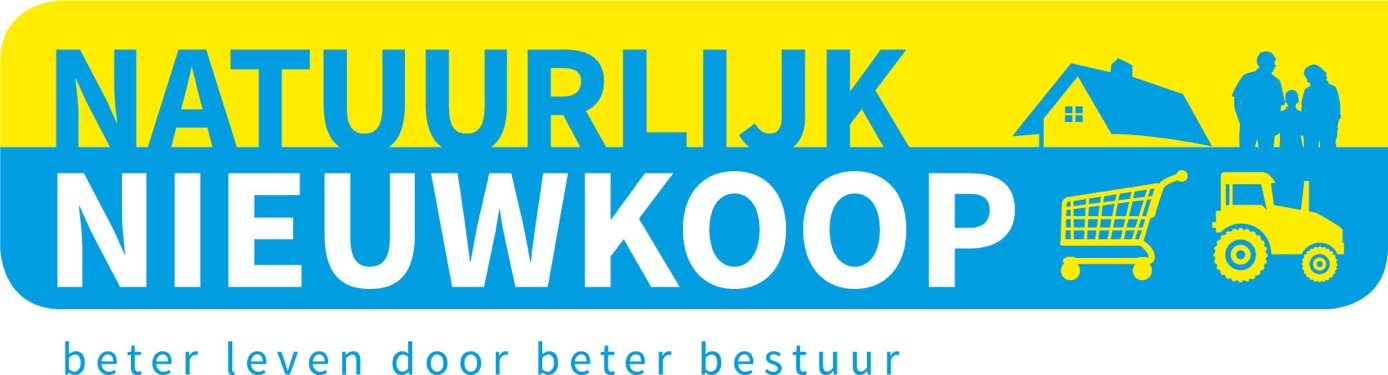 Basisprogramma 2018-2022CONCEPT0. Inleiding Op woensdag 21 maart 2018 zijn er weer verkiezingen voor de gemeenteraad van Nieuwkoop. Onder de naam Natuurlijk Nieuwkoop doen Midden Partij Nieuwkoop en Progressief Nieuwkoop daar wederom met één gezamenlijke lijst aan mee.In dit programma geven wij aan wat wij de komende 4 jaar samen met onze inwoners willen bereiken. Vanuit onze visie op ontwikkelingen in de samenleving geven wij ook aan waarom en hoe we dat willen doen. De kern van ons Basisprogramma is werken aan herstel van verbroken verbindingen en van de verstoorde balans, tussen zowel de economie en de natuurlijke omgeving van klimaat en water tot milieu en grondstoffen, als tussen de economie en de levensbehoeften van alle mensen, van zorg en onderwijs tot gezondheid en veiligheid. Dat vinden wij natuurlijk, duurzaam en sociaal, daar staat Natuurlijk Nieuwkoop voor.Wij hebben ervoor gekozen ons in dit Basisprogramma te richten op de belangrijkste terreinen waarop de gemeente ook invloed heeft en resultaten kan bereiken. Dat zal de gemeente steeds vaker niet meer alleen kunnen. Betrokkenheid, participatie, en samenwerking met inwoners, instellingen, bedrijven en andere overheden is steeds meer nodig om resultaten te kunnen boeken. Dat geldt ook voor de politiek. Wij gaan daarbij graag uit van onze idealen. Per hoofdstuk geven wij die aan, omdat ze richtinggevend zijn voor de actiepunten die wij belangrijk vinden.Deze actiepunten zijn zodoende het resultaat van eigen analyses en ervaringen in de afgelopen raadsperiode, van contacten met inwoners, van gesprekken met instellingen, bedrijven en experts en van discussies met leden.Wij danken iedereen voor die betrokkenheid en inbreng. Die heeft op belangrijke punten bijgedragen aan verheldering van hedendaagse vraagstukken en de aanpak daarvan, zoals in dit programma opgenomen.Dit alles heeft ertoe geleid dat dit een uitgebreid programma is geworden. Goed geschikt voor de nieuwe fractie om op voort te kunnen borduren en richtinggevend voor eventuele college onderhandelingen. Voor bredere verspreiding zullen van dit document zowel een compact Verkiezingsprogramma als nog kortere standpuntfolders worden gemaakt.Onze gemeente bestaat uit dertien verschillende en unieke kernen. Inwoners voelen zich daarmee verbonden en verwachten van de gemeente dat haar beleid de vitaliteit van hun gemeenschap en de leefbaarheid in hun directe omgeving ten goede komt. In hoofdstuk1 geven wij per kern aan wat de belangrijkste actiepunten zijn die wij willen aanpakken. Het sociale domein komt in hoofdstuk 2 aan de orde. Onze actiepunten zijn ingegeven vanuit een kijk op het sociaal domein die uitgaat van veilig, sociaal en rechtvaardig.In dit domein hebben in de vorige raadsperiode belangrijke veranderingen plaats gevonden. De regeling voor de onderkant van de arbeidsmarkt, de overheveling van delen van de AWBZ naar gemeenten en de decentralisatie van de jeugdzorg zijn drie ingrijpende veranderingen voor alle betrokkenen – transities – waar gemeenten verantwoordelijk voor zijn geworden. Die vragen ook komende periode alle aandacht. Hoofdstuk 3 handelt over economische, ecologische en ruimtelijke vraagstukken. Duurzame ontwikkeling van bedrijvigheid, energie, milieu, grondstoffen en ruimtegebruik staat daarin centraal. Bomen groeien niet meer tot in de hemel en grootschalige ontwikkelingen zijn niet meer actueel. Maar dat biedt juist ook nieuwe kansen en mogelijkheden voor vernieuwing en innovatie. De veranderingen in de samenleving hebben niet alleen betrekking op instellingen, bedrijven, burgers en hun organisaties, maar ook op politiek en overheid. Verhoudingen in de samenleving veranderen ingrijpend en vraagstukken worden complexer. Dat vraagt van iedereen daarin mee te veranderen en vooral ook samen te werken. In hoofdstuk 4 pleiten wij ervoor dat politiek en overheid sneller leren om dat anders en beter te doen. Dat is niet alleen in het belang van iedereen, maar levert ook veel inverdieneffecten op. In hoofdstuk 5 gaan we in op de financiële middelen en geven aan dat de gemeentekas op orde moet zijn, maar ook dat er veel meer middelen zijn dan financiële en dan van de overheid alleen, die effect hebben op ontwikkelingen in onze samenleving.  Inhoudsopgave Basisprogramma 2018-20220. Inleiding1. Dertien vitale en leefbare kernen1.0 Onze idealen1.1 De Meije1.2 Korteraar1.3 Langeraar1.4 Nieuwkoop1.5 Nieuwveen1.6 Noordeinde1.7 Noorden, Noordse Dorp en Noordse Buurt1.8 Papenveer1.9 Ter Aar1.11 Woerdense Verlaat1.12 Zevenhoven2. Een veilige en sociale samenleving 2.0 Onze idealen2.1 Een veilige woon- en leefomgeving 2.2 Werk en inkomen2.3 Voorkomen van sociaal isolement en armoede 2.4 Onderwijs 2.5 Cultuur en kunst 2.6 Sport en ontspanning 2.7 Zorg en gezondheid 2.8 Jeugdzorg2.9 Zorg voor gehandicapten, senioren en chronisch zieken 3. Duurzame ontwikkeling van economie, ecologie en ruimte 3.0 Onze idealen3.1 Groene Hart 3.2 Biodiversiteit, natuur, landschap en recreatie 3.3 Energie 3.4 Milieu 3.5 Bouwen en wonen3.6 Landbouw en (glas)tuinbouw 3.7 Industriële bedrijvigheid 3.8 Mobiliteit, infrastructuur en verkeersveiligheid 4. Besturen en communiceren 4.0 Onze idealen4.1 De burger centraal4.2 Duale verhoudingen tussen College en Gemeenteraad. 4.3 Kwaliteit van de gemeentelijke organisatie 4.4 Handhaven waar nodig en mogelijk 5.  Middelen5.0 Onze idealen5.1 Samen-werken5.2 De begroting als instrument voor politieke besluitvorming5.3 Financiële middelen1. Dertien vitale en leefbare kernen 1.0 Onze idealenNatuurlijk Nieuwkoop wil zich richten op de leefbaarheid in onze 13 kernen. Een gezamenlijk geformuleerde dorps- of toekomstvisie voor de verschillende kernen moet daarvoor het uitgangspunt zijn. De uitwerking van de maatschappelijke en ruimtelijke structuurvisies zijn daarbij leidend. Het belang van het betrekken van de dorpsraden daarbij is voor ons vanzelfsprekend. Vooral op de volgende punten zullen wij onze inspanning en aandacht richten:versterking van mantelzorg, vrijwilligerswerk en burenhulpbevorderen van deelname door ouderen, volwassenen en jongeren aan het sociale leven van onze kernen bevorderen; mensen met minder kansen moeten aan de samenleving kunnen (blijven) deelnemen; voldoende zorg- en welzijnsvoorzieningen; stimuleren van het multifunctioneel gebruik van accommodaties ; voldoende ruimte voor wonen, parkeren, spelen, ontmoeten en ontspannen ; de verkeersveiligheid en sociale veiligheid moet overal optimaal geregeld zijn; een stevige en consequente aanpak van overlast; wij willen wijkbudgetten vastleggen, bijvoorbeeld voor wijkinrichting; betere communicatie met inwoners over incidenten, problemen en adviezen.minimaal handhaven van de huidige openbaar vervoer voorzieningen; waar mogelijk ondersteund door buurt- en of belbussen.voorwaarden proberen te scheppen voor een passend diensten- en winkelaanbod, ook in de kleinere kernen; behoud van ons dorpse karakter en cultuurhistorische elementen ;bescherming van unieke ecologische en landschappelijke waarden in het Groene Hart; op een verantwoorde wijze (duurzaam en toekomstbestendig) met het milieu, energie, ruimtelijke inrichting en economische activiteiten omgaan.Onze concrete actiepunten per kern zijn:1.1 De Meijewij vinden het belangrijk het landelijke karakter van De Meije te behouden (beperking van toeristisch gemotoriseerd verkeer) wij willen ons inzetten voor het behoud en de bevordering van een economisch en ecologisch verantwoorde agrarische functie een stringente bewaking van de in goed overleg met belanghebbenden vastgelegde  afspraken rond Natura 2000 en het herzien van het beheerplan zijn voor ons belangrijk nieuw gebruik van de watertoren in de Meije (hotel, toeristische attractie, cultureel erfgoed functie)1.2 KorteraarEen belangrijk aandachtspunt voor ons is de zorg voor een goede leefomgeving langs de Korteraarseweg en de stankoverlast daar op een acceptabel niveau brengen en houdenWe willen de verkeersveiligheid samen met inwoners aanpakkenDe Hoekse Aarkade, aan het begin van de Korteraarseweg, heeft geen goede parkeerplaats voor bewoners Hoekse Aarkade. Bekeken moet worden of hier oplossingen voor zijn en wie voor de uitwerking zorg kan dragen.Korteraar en Ter Aar  hebben met de dorpsraad “Het Vosje” een goed werkend en enthousiast netwerk dat intensief betrokken moet worden bij de ontwikkelingen in deze kernen. Goede ondersteuning van en samenwerking met de gemeente is belangrijk.Een snelle internetverbinding is een must voor inwoners én bedrijven. Natuurlijk Nieuwkoop heeft 2 ambassadeurs die zich hiervoor actief in blijven zetten.LangeraarDe Langeraarseweg-Noord kan na de realisatie van Vivero op dezelfde wijze als de eerder gereconstrueerde Langeraarseweg worden gereconstrueerd als het zuidelijke deel. Van belang is om eerst de recente ervaringen te evalueren. Richting de huisartsenpraktijk dient i.v.m. de veiligheid op korte termijn het trottoir te worden doorgetrokken.Het parkeren in de oudere wijken blijft een probleem. Het is belangrijk dat samen met bewoners knelpunten en oplossingen bekeken en opgepakt worden.Een snelle internetverbinding is een must voor inwoners én bedrijven. Natuurlijk Nieuwkoop heeft 2 ambassadeurs die zich hiervoor actief in blijven zetten.wij vinden het belangrijk om in goed overleg met de belanghebbenden de samenwerking  tussen de verschillende vormen van jongerenwerk te stimuleren en de mogelijkheden van het Altior sportcomplex en de sportverenigingen daarbij te betrekken de aanleg van het voorgenomen Landgoed in Langeraar vinden wij een goed idee. een belangrijk aandachtspunt voor ons is de zorg voor een gezonde leefomgeving en het vermijden van mogelijk negatieve gevolgen als gevolg van stank- en fijnstofoverlast van intensieve kippenhouderijenHet gedeelte tussen de Grote en de Kleine brug kent veel verwaarloosde plekken waar in samenwerking met de eigenaren moet worden gezocht naar passende oplossingen.De verwaarloosde kassen aan het Landlustpad zijn een doorn in het oog van onze inwoners, fietsers en wandelaars. De gemeente dient alle medewerking te verlenen aan initiatiefnemers om hier de mogelijkheden binnen het bestemmingsplan te realiserenDe bewoners van de Langeraarseweg-zuid ( voor de Grote Brug) dienen ondersteund te worden in hun plannen voor verbetering van de inrichting van dat gebied. Hoort dit niet bij het eerste bolletje?Nieuwkoopde komende jaren blijft een gedegen en frequente communicatie met belangengroepen  en bewoners van het Zuideinde essentieel; duidelijke afspraken over hoe schades  worden bepaald en afgewikkeld zijn voor ons vanzelfsprekendom overlast en schade te voorkomen dient bouwverkeer tot en met afronding van de Zuidhoek gemonitord en begeleid te worden.De gemeente faciliteert de opstelling van een visie op de bewinkeling in de kern Nieuwkoop. Daarvoor moeten de ondernemers van zowel Reghthuysplein als het Kennedyplein op een positieve wijze worden betrokkenHet wordt de hoogste tijd dat er plannen worden ontwikkeld voor het Koetshuis. Dit moet dringend met de eigenaar (WSN) worden opgepakt.De parkeerdruk bij het centrum/ Reghthuysplein en het effect van de bewoning van Aar en Amstel moet actief gemonitord worden.het bestemmingsplan kern Nieuwkoop is afgerond maar heeft een conserverend karakter;  wij willen op korte termijn een visie op de kern Nieuwkoop ontwikkelen en in het bestemmingsplan vastleggen. In het kader van de opstelling van een omgevingsvisie zal daarop gebaseerd ook een nieuw omgevingsplan voor de kern Nieuwkoop worden opgesteld.wij pleiten voor voldoende, kwalitatief goede en een divers aanbod voor dagopvang en sociale activering. Heldere en vindbare informatie over aanbod voor zorgvragers en organisaties is belangrijk.wij vinden dat de toegankelijkheid van wandelpaden, met name voor mensen met een  beperking verbetering behoeft wij zullen ons inspannen dat ook in de kern Nieuwkoop dorps- en/of wijkraden van de grond komen. Het is belangrijk dat er behoefte en draagvlak is en door inwoners wordt opgepakt.wij vinden dat de Kaleidoskoop en bibliotheek voldoende ambitie uitstralen en willen bevorderen dat dit zo blijft.een stringente bewaking van de in goed overleg met belanghebbenden vastgelegde  afspraken rond Natura 2000 en het herzien van het beheerplan zijn voor ons belangrijkzwembad De Wel vervult een belangrijke functie voor de kern Nieuwkoop maar ook voor de totale gemeente. Dat willen we zo houden.wij willen het gebruik van de kern Nieuwkoop als sluipweg door vrachtwagens weren; alleen voor bevoorrading maken we een uitzondering. Onderzocht moet worden of  een distributie- of overlaadplaats (vracht van grote wagens overladen op kleine, liefst elektro-transportmiddelen) op de bedrijventerreinen mogelijk is.NieuwveenHet ontwikkelingen van de locatie woonzorgzone in het hart van het dorp moet er nu echt van komen. Het is de plek voor woningen en woonvormen voor ouderen. Ipse de Bruggen is een belangrijk onderdeel van de kern Nieuwveen; het onderhouden en uitbouwen van een goede verstandhouding vinden wij heel belangrijk.Een visie voor de glastuinbouw is in Greenportverband opgesteld; het komt nu aan op een integrale uitwerking daarvan. Daarbij horen de sanering van oud glas en de herstructurering van de bestaande glastuinbouw. Er komt geen ontwikkeling van Nieuw Amstel Oost, duidelijk is dat nut en noodzaak daarvoor ontbreekt. Wij hechten sterk aan het open houden van het polderlandschap.Vestia investeert niet meer in dit gebied, sociale huurwoningen worden steeds duurder. Samen met lokale woningcorporaties moeten wij actief inzetten op alternatieven voor dit woningbezit. Zodat sociale huur ook sociale huur blijft!Een snelle internetverbinding is een must voor inwoners én bedrijven. Natuurlijk Nieuwkoop heeft 2 ambassadeurs die zich hiervoor actief in blijven zetten.Voor de ontwikkeling en huisvesting van een Integraal Kind Centrum is het belangrijk dat naast onderwijs-peuterspeelzaal-kinderopvang ook de sport, jeugdzorg en het verenigingsleven betrokken wordt. het zwembad Aarweide is een belangrijke sport- en recreatievoorziening voor iedereen van jong tot oud uit onze gemeente maar voorziet ook in een regionale behoefte.  Wij blijven de Stichting en zijn vele vrijwilligers op het huidige niveau ondersteunenwij vinden dat op het huidige Schoterhoek én op Schoterhoek II werk gemaakt moet worden van een goede landschappelijke inpassing met aanleg van  wandelpaden aansluitend op de bestaande infrastructuur met ook plek voor een hondenuitlaatplaats bij het evalueren van het hondenbeleid worden bewoners betrokken. Bezien wordt of er   voldoende uitlaatgebiedjes en losloopgebiedjes en voldoende afvalbakken zijn. Ook een  adequate handhaving hoort hier bij.wij zijn bezorgd over de verkeersveiligheid op de Oude Nieuwveenseweg en de W.P. Speelmanweg. Wij zetten daar in op een duurzaam veilige inrichting in overleg met omwonenden/inwonerswij blijven ons inspannen voor het behoud van het cultuurhistorisch  landschap van Nieuwveen en omgeving.1.6 NoordeindeHet vertrek van de basisschool naar Zevenhoven heeft impact op de leefbaarheid in Noordeinde. Het is belangrijk om samen met dorpsraad en inwoners te bekijken op welke manier ontmoeten en activiteiten behouden en mogelijk versterkt kunnen worden. de RK kerk met  Stiltetuin en oranjerie zijn ontmoetingsplaatsen  voor de inwoners van het Noordeinde. Dat vinden wij belangrijk om te koesteren.Noorden, Noordse Dorp en Noordse Buurt.Met de aankoop van het Land van Koppen is de leefbaarheid van Noorden gediend. In overleg met bewoners e n dorpsraad is een goed plan ontwikkeld voor de 1e fase van 54 woningen. Aan het eind van de komende raadsperiode moet worden gestart met de ontwikkeling van de volgende fase.Het opknappen en verkeersveilig maken van de Voorweg is in deze collegeperiode gerealiseerd. Op korte termijn zullen samen met de dorpsraad plannen moeten worden gemaakt voor het opknappen en verkeersveiliger maken van de Simon van Capelweg, in het bijzonder bij de loswal waar veel (soorten) verkeer elkaar kruisen.De herstructurering van Voorwegzone vinden wij een goede zaak. Wij zullen als gemeente actief stimuleren om de nieuwe bouwmogelijkheden te laten realiseren door de eigenaren.Wij zijn voorstander voor een verdere ontwikkeling van de natuur rondom Noorden.Wij zullen ons inzetten voor het ontwikkelen van de recreatieve mogelijkheden. Wij denken o.a. aan de aanleg van fiets- en wandelpaden in en rondom Noorden. Maar ook aan het verbeteren van de toegankelijkheid en veiligheid van het recreatief knooppunt tegenover de kerk.Uitbreiding van rustige vaarroutes in het Nieuwkoops Plassengebied is zeer wenselijk en moet ook mogelijk gemaakt worden. Te denken valt aan een doorsteek van Noordeinderplas naar de Meije en verdere toegang tot de Meesloot.Wij zijn met de Noordenaren trots op het project Huiskamer. Samen met de stichting zullen we werken aan voortzetting van dit initiatief.we maken ons hard om in 2018 binnen de schoolbibliotheek naast faciliteiten voor jongeren ook voor senioren te realiserenNoorden, Noordse Dorp, inclusief Noordse Buurt, hebben met de dorpsraad “De Koet” een goed werkend en enthousiast netwerk dat intensief betrokken moet worden bij de ontwikkelingen in deze kernen. Goede ondersteuning en samenwerking met de gemeente is belangrijk. ‘Wij gaan er van uit dat samen met de dorpsraad wordt gewerkt aan een nieuw dorpsplan om Noorden, Noordse Dorp en Noordse Buurt een passende toekomst te geven. Een aanpak a la de Structuurvisie Nieuwkoop verdient de voorkeur.Voldoende ruimte voor wonen, parkeren, ontmoeten en ontspannen zijn heel belangrijk voor ons.Wij willen dat de verkeersveiligheid en sociale veiligheid optimaal geregeld zijn. Met name moet er aandacht zijn voor het terugdringen van sluipverkeer en de verkeerssituatie aan Het Kruis.De herontwikkeling van de Noordse Buurt is belangrijk. Er zijn al enkele pogingen gewaagd om te komen tot een nieuwe inrichting. Wij stellen voor dit mee te nemen in het nieuw op te stellen dorpsplan.Wij bepleiten voor de Noordse Buurt een sterk recreatieve functie. Wandelen, fietsen, natuurontwikkeling passen in het gebeid. Drie gezonde veeteeltbedrijven hebben een plek in de Noordse Buurt en die zien we graag gehandhaafd.Wij verwachten dat het lopende onderzoek goed onderbouwde argumenten zal geven om de toekomstige functie van de recreatieparken vast te stellen. Wij gaan ervoor dat in goed overleg met de bewoners de noodzakelijke maatregelen worden genomen. De overige inwoners van onze gemeente zullen geen extra bijdrage behoeven te betalen bij verandering van de functie van de zomerparken. Wij vinden dat de veehouders in de Noordense polder hun bedrijf economisch rendabel moeten kunnen voortzetten.Een snelle internetverbinding is een must voor inwoners én bedrijven. Natuurlijk Nieuwkoop heeft 2 ambassadeurs die zich hiervoor actief in blijven zetten.Wij willen dat de verkeersveiligheid en sociale veiligheid optimaal geregeld zijn. Wij zetten ons in om het sluipverkeer te verminderen.De bescherming van unieke ecologische en landschappelijke waarden in het Groene Hart zijn voor ons heel belangrijk.op basis van de opgestelde visie op de zomerparken zal eventuele bestemmingswijziging beoordeeld worden.1.8 PapenveerDe herstructurering van de natte kant van de Paradijsweg komt op gang. Die moet voortvarend worden doorgezet.De verkeersveiligheid langs de Westkanaalweg moet verzekerd worden.Sluipverkeer door de kern moet worden tegen gegaan.Een snelle internetverbinding is een must voor inwoners én bedrijven. Natuurlijk Nieuwkoop heeft 2 ambassadeurs die zich hiervoor actief in blijven zetten.Ter AarTer Aar Vernieuwd Verbonden wordt nu vormgegeven door de verschillende stappen die al gezet zijn. Wij blijven ons inzetten voor de integrale samenhang en het samenbrengen van alle belanghebbenden. (voorbeeld: ‘Vlinder’-discussie)Ter Aar krijgt in 2020 een Integraal Kind Centrum (IKC) met een compleet nieuwe sporthal. Wij zullen dit traject op de voet volgen om ervoor te zorgen dat a) er een integrale aanpak van het basisonderwijs komt met één doorlopende leerlijn voor alle kinderen van 0 – 12 jaar en b) deze gebouwen duurzaam zullen worden gebouwd met oog voor lage exploitatiekosten voor de toekomstige eigenaren. Ter Aar en Korteraar hebben met de dorpsraad “Het Vosje” een goed werkend en enthousiast netwerk dat intensief betrokken moet worden bij de ontwikkelingen in deze kernen. Goede ondersteuning en samenwerking met de gemeente is belangrijk.Ter Aar is nog steeds een blinde vlek v.w.b. wonen met zorg voor ouderen. De ontwikkeling van een Futurahuis juichen wij van harte toe. Extra capaciteit naast de mogelijk 17-19 plaatsen is wenselijk.de Bibliotheek vinden wij een belangrijke functie. Die wij willen handhaven. We hechten grote waarde aan de vestiging van een bibliotheek in het nieuwe IKC  Zorgboerderij De Hoop vervult een belangrijke functie. Een kleinschalige en kwalitatief goed zorgaanbod zorgt voor diversiteit en meer passend aanbod voor zorgvragers.het zwembad Aarweide is een belangrijke sport- en recreatievoorziening voor iedereen van jong tot oud uit onze gemeente maar voorziet ook in een regionale behoefte.  Wij blijven de Stichting en zijn vele vrijwilligers op het huidige niveau ondersteuneneen belangrijk aandachtspunt voor de kern Ter Aar blijft een verkeerscirculatieplan. Daar willen we met de bewoners snel flinke stappen zetten Parkeerproblematiek in oudere wijken moeten we samen met de inwoners aanpakken.de indeling van het Lindeplein vinden wij voor verbetering vatbaar. Wij willen in overleg met de aanliggende winkeliers een visie voor een gezellig dorpsplein ontwikkelenHetzelfde geldt voor het opstellen van een visie voor de hele kern Ter Aar.wij willen aandacht voor omvang en ligging van het winkelbestand in Ter Aar (HEMA, Kruidvat zitten op achterafplek), de winkelfunctie van het Vosholplein gaat achteruit en wat betekent de mogelijke komst van een Aldi en de mogelijke ontwikkeling  van winkels achter de Intratuin voor de andere winkels. Een goede monitoring van de ontwikkelingen in nauwe samenspraak met de winkeliers willen we bevorderen. Zodra sporthal de Vlinder is verplaatst ontstaat er ruimte voor nieuwe ontwikkelingen. Appartementen genieten onze voorkeur. Ouderen kunnen zich hier dichtbij het centrum vestigen.Vrouwenakkerde verkeersveiligheid bij Vrouwenakkerse brug is niet optimaal. Wij willen een oplossing  voor de, onveilige oversteek op het Nieuwveense jaagpad, de verkeerssnelheid op het Nieuwveensjaagpad blijft zorgelijk. Wij willen met de aanwonenden onderzoek naar geëigende maatregelen wij willen dat de gemeente Nieuwkoop zich blijft verzetten tegen de omleiding van het landbouwverkeer ivm het afsluiten van de Irenebrug in Uithoorn.wij willen  geen of grootschalige bedrijvigheid of  migrantenhuisvesting in deze kleine kern, wij willen dat een plan voor woningbouw in de Vrouwenakker opgepakt wordt. de reeds aangekochte terreinen dienen netjes onderhouden te worden.wij willen een snelle aanpak van de herstructurering en sanering van de glastuinbouw met toepassing van de Ruimte voor ruimte regeling. Verpaupering willen we daarmee voorkomen en tegengegaan. Een snelle internetverbinding is een must voor inwoners én bedrijven. Natuurlijk Nieuwkoop heeft 2 ambassadeurs die zich hiervoor actief in blijven zetten.wij willen de recreatiemogelijkheden in en om Vrouwenakker bevorderen (bijvoorbeeld door wandelroutes op de openbare dijk te markeren, fietsroutes verbeteren en aanleggen,  het 3 provinciepunt onder de aandacht brengen)wij willen verder onderzoeken of er mogelijkheden zijn voor openbare parkeerplaats en een kinderspeelplaatsjede behoefte aan een afvalcontainer voor plat glas willen we onderzoekenWoerdense Verlaatsamen met de dorpsraad Woerdense Verlaat en inwoners willen we in gesprek over  de toekomst van het Oudenallen terrein en gewenste functies mogelijk maken.Samen met de dorpsraad Woerdense Verlaat en inwoners willen we stimuleren dat verrommelde locaties worden aangepakt.wij willen aandacht voor woningbouw voor de eigen behoefte in deze kernwij blijven het behoud van het onderwijs in deze kern waar mogelijk bevorderen. Nieuwe vormen van primair onderwijsbestuur spelen daarbij een belangrijke rol.Een snelle internetverbinding is een must voor inwoners én bedrijven. Natuurlijk Nieuwkoop heeft 2 ambassadeurs die zich hiervoor actief in blijven zetten.Er komen meer recreanten in Woerdense Verlaat en er is te weinig parkeercapaciteit. Wij willen dit knelpunt onderzoeken. Oplossingen moeten bijdragen aan een toegankelijk dorp en zo min mogelijk overlast voor onze inwoners.ZevenhovenDe basisschool De diamant is een feit. Voor de ontwikkeling van een Integraal Kind Centrum en de nieuwe huisvesting ervan is het belangrijk dat naast onderwijs-peuterspeelzaal-kinderopvang ook de bibliotheekfunctie, sport, jeugdzorg en het verenigingsleven betrokken wordt.Vestia investeert niet meer in dit gebied, sociale huurwoningen worden steeds duurder. Samen met lokale woningcorporaties moeten wij actief inzetten op alternatieven voor dit woningbezit. Zodat sociale huur ook sociale huur blijft!op basis van de opgestelde visie op de zomerparken zal eventuele bestemmingswijziging beoordeeld worden.Een snelle internetverbinding is een must voor inwoners én bedrijven. Natuurlijk Nieuwkoop heeft 2 ambassadeurs die zich hiervoor actief in blijven zetten.wij willen een gedegen onderzoek naar de mogelijkheden voor een betere doorstroming van het verkeer in de Dorpsstraatwij bepleiten sterk de aanleg van fietspaden langs de Jonge Zevenhovenseweg en de Achterweg2. Een veilige en sociale samenleving 2.0 Onze idealenNatuurlijk Nieuwkoop wil een vitale samenleving die veilig en sociaal is. Daarom willen wij ons inzetten voor een gemeente waarin het voor alle inwoners prettig wonen, werken en ontspannen is, waar jong en oud, autochtoon en allochtoon, sterkeren en zwakkeren, plezierig en respectvol met elkaar omgaan en zich kunnen ontplooien. Waar iedereen in onze gemeente dezelfde kansen heeft om iets van het leven te maken en onrecht, armoede, vereenzaming afwezig zijn. Waar buurten veilig zijn, waar mensen zich met elkaar verbonden weten en zich voor elkaar willen inzetten. Wij willen geen samenleving waarin mensen langs elkaar heen leven, maar een waar zij met elkaar leven.Wij willen een samenleving waar voor iedereen plaats is, waarin iedereen actief deelneemt naar eigen mogelijkheden en niemand wordt uitgesloten. Wij willen een overheid die de zelfredzaamheid van haar burgers stimuleert en die daar dienstbaar aan is. Vooral door te zorgen dat daar de kansen en voorwaarden voor worden gecreëerd, maar ook door te zorgen voor degenen die dit (even) niet zijn en een steuntje in de rug nodig hebben. Dat vereist goede voorzieningen op het gebied van leefbaarheid, zorg en gezondheid, veiligheid, onderwijs, kunst en cultuur, werk en inkomen, sport en ontspanning en voorzieningen gericht op het voorkomen van sociaal isolement en armoede. Voorzieningen waar iedereen zonder belemmeringen gebruiken van kan maken en van kan genieten, ook al verandert de vraag als gevolg van vergrijzing, ontgroening of economische fluctuatie. Dat vraagt ook nieuwe manieren van besturen en beleid maken. Namelijk in goed overleg tussen inwoners, hun organisaties, betrokken instellingen en gemeente; dit, om te komen tot een gezamenlijke agenda over wat daar voor nodig en mogelijk is en hoe dat met elkaar het beste georganiseerd en gerealiseerd kan worden.2.1 Een veilige woon-en leefomgeving Wij willen een veilige samenleving. Wij vinden dat het een recht is om je veilig te kunnen voelen in je eigen huis, in je directe omgeving en in je dorp. Veiligheid is een prioriteit voor Natuurlijk Nieuwkoop. Onze concrete actiepunten zijn:verbeteren van de veiligheid op grond van een eigen veiligheidsmonitor een veilige uitstraling van buurten door een juiste inrichting goede samenwerking en afspraken tussen inwoners, gemeente, politie, brandweer, hulpdiensten en handhaversstevige aanpak van overlast op straat en in de wijk strikte handhaving, waaronder bestuurlijke boetes bij overtredingen goede communicatie/informatie naar alle inwoners over de handhavers en hun rol in de gemeente2.2 Werk en inkomenWerk geeft zelfrespect, brengt zelfstandigheid mee en zorgt voor een behoorlijk bestaan. Ons ideaal is werk voor iedereen, met betrokkenheid van werknemers bij het werk en het bedrijf en met betrokkenheid van werkgevers bij werknemers en de lokale samenleving. Voor iedereen die geen werk heeft is er het vangnet van de bijstand. Door dat vangnet kan de werkloze actief blijven, door bijvoorbeeld het volgen van stages, door het doen van onbetaald werk of het volgen van scholing. Dat vergt goede en nieuwe samenwerkingsvormen tussen werkgevers en -bemiddelaars, onderwijs- en andere instellingen, w.o. op het gebied van jeugd- en langdurig zorg, en overheden, ook over de gemeentegrenzen heen. Goede samenwerking van betrokken organisaties en ruimte voor experimenten zijn belangrijk. Wij hechten veel waarde aan de opzet, inhoud, uitgangspunten en de inrichting van het nieuwe werkbedrijf. Een breed doelgroepen bedrijf, ontzorging van werkgevers in ruil voor banen of stage voor de doelgroep, een faciliterende gemeente, een goed werkgeversservicepunt, goede formele medezeggenschap en cliëntenraden. Onze concrete actiepunten zijn:Een evaluatie van het in 2015 vastgestelde beleidsplan “Rijnstreek Werkt” in  2019Extra aandacht voor de (oud) werknemers van de SWA, inwoners die ondersteuning nodig hebben die voorheen onder de WSW vielen en jongeren.Voor de oud-WSW-ers blijvende aandacht voor voldoende en gerespecteerd werk. Zij moeten de kans krijgen hun werk tot aan hun pensioen met plezier te blijven doenDe WMO biedt voldoende mogelijkheden voor vrijwilligerswerk of dagbesteding voor burgers voor wie de afstand tot werk onbereikbaar blijft, samenwerken met lokale organisaties is hierbij belangrijk.Het werkgeversservicepunt wordt lokaal, laagdrempelig en kwalitatief goed ingevuld om het ontzorgen van werkgevers bij het aannemen van werkzoekenden goed te ondersteunen.Wij zetten in op duurzame uitstroom naar betaald werk.Het beleid en de uitvoering van de Participatiewet moet in samenhang met de WMO en Jeugdhulp opgepakt worden.Betere afstemming tussen vraag en aanbod van arbeid en het creëren van   leerwerkplaatsen, stageplaatsen en participatiebanen voor jongeren, ouderen en arbeidsgehandicapten.De vele regels die werkgevers en werkzoekenden in de weg staan, worden versimpeld. De gemeente neemt bij aanbestedingen als uitgangspunt dat zij gunt onder de voorwaarde dat de aannemende partij minimaal 5 procent van de aanneemsom gebruikt voor de inzet van langdurig werklozen, jongeren en arbeidsgehandicapten.de regels voor aanbestedingen worden zo toegepast dat het voor lokale ondernemers aantrekkelijk is om in te schrijven.ZZP-ers kunnen meedingen naar gemeente opdrachtende gemeente biedt stageplekken en werkervaringsplaatsen voor jongeren binnen de eigen organisatie en reserveert 5 procent van de arbeidsplaatsen voor langdurig werklozen en  arbeidsgehandicapten.mensen met beperkte kansen op de arbeidsmarkt worden actief ondersteund bij het zoeken naar een baan. de gemeente stimuleert organisaties en verenigingen om bijstandsgerechtigden onbetaald werk te bieden. De gemeente werkt intensief samen met werkgevers om werk(ervarings-)plaatsen te creëren voor statushouders en bijstandsgerechtigden en direct bemiddelbare statushouders snel aan het werk te helpen.We willen dat direct bemiddelbare statushouders snel aan het werk kunnen.We ontwikkelen een infrastructuur waarin instrumenten voor arbeidstoeleiding voor alle statushouders tijdig en optimaal worden ingezet.Het leren van de Nederlandse taal door inburgeraars is een onderdeel van het arbeidstoeleidingstraject2.3 Voorkomen van sociaal isolement en armoede Zorgen voor een behoorlijk bestaan voor degenen die daar zelf niet toe in staat zijn en zorgen dat zij deel  kunnen nemen aan de samenleving zijn kernwaarden voor Natuurlijk Nieuwkoop. Het opsporen van verborgen armoede heeft daarbij hoge prioriteit. De lokale overheid zorgt voor een goed vangnet. Wij verwachten dat mensen actief deel willen nemen aan de samenleving, omdat zij mede daarin betekenis aan hun leven ontlenen. Primair via een betaalde baan en als dat niet lukt via stages, scholing of vrijwilligerswerk. Onze concrete actiepunten zijn: alle jongeren onder de 27 jaar volgen onderwijs, werken, of worden begeleid naar werk jongeren die een bijstandsuitkering aanvragen worden door de gemeente direct in een leerwerk traject geplaatst. voorkomen van sociaal isolement van oudere bijstandsgerechtigden door sociale activering, gesubsidieerde arbeid of indien nodig schuldhulpverlening. Mensen die als gevolg van schulden bedreigd worden in hun bestaan hebben recht op een goede hulpverlening. Een eventuele schuldsanering moet adequaat worden uitgevoerd. Onnodige vertragingen en wachtlijsten worden voorkomen om de situatie van kinderen in armoede (1 op de 9) te verbeteren. Het Kindpakket wordt onderdeel van het algemene armoedebeleid. Er komt een vangnet in het armoedebeleid voor senioren en burgers met een beperking  ingeval (tijdelijk) geen andere regeling op hen van toepassing is.Gerichte inkomensondersteuning in samenhang met het versterken van weerbaarheidBijzondere voorzieningen en langdurigheidstoeslag voor langdurig kansarme groepen tijdelijke ondersteuningsmaatregelen bij onverwachte omstandigheden. solidariteit vergt ook fraudebestrijding en handhaving.         versterken van betrokkenheid, inspraak en zeggenschap van burgers, o.a. via de WMO-Adviesraad en het Platform voor Gehandicapten en Senioren Nieuwkoop. De adviesraden moeten eigentijds zijn en passen binnen de nieuwe uitgangspunten van de transitie sociaal domeinDe ontwikkeling om met woningcorporaties, deurwaarders en nutsbedrijven afspraken te maken om problematische schulden en huisuitzettingen te voorkomen wordt voortgezet. Ook voor zelfstandigen in het midden- en kleinbedrijf worden oplossingen gecreëerd.Het huidige minimabeleid en het beleid en uitvoering van schuldhulpverlening wordt geëvalueerd en geactualiseerd2.4 Onderwijs Goed onderwijs is voor Natuurlijk Nieuwkoop een speerpunt. Dat begint ermee dat leerkrachten zich vooral op hun kerntaken kunnen richten en worden ontlast van andere taken en activiteiten die vanuit de samenleving steeds meer op scholen af komen. Dat gebeurt veelal zonder voldoende extra financiële middelen waardoor dit niet of nauwelijks verantwoord door scholen kan worden uitgevoerd. De extra inzet van conciërge-uren,  net zoals dat in grotere gemeenten gebeurt, zal  de werkdruk op scholen flink verminderen. Zo mogelijk gecombineerd voor meerdere scholen.Een CJG dat veel sneller werk van leerkrachten gaat overnemen, helpt ook daarbij. De gemeente heeft daarin een rol. Wij zijn ervan overtuigd dat scholen extra succesvol kunnen zijn als ze de volle steun krijgen van de gemeente, dat er meegedacht en meegewerkt wordt, dat we de goede dingen doen. Wij willen dat de gemeente in haar contacten zich meer moet richten op overleg met leerkrachten om met elkaar te doorzien waar de echte problemen liggen op de werkvloer en daar een oplossing voor te zoeken.Net zoals de centrale overheid dient de gemeente meer verantwoordelijkheid te nemen om de toenemende werkdruk weg te nemen in het belang van goed onderwijs.Natuurlijk Nieuwkoop is groot voorstander het Integraal Kind Centrum(IKC) als nieuw onderwijs- en leersysteem. Onze concrete actiepunten zijn: de komende jaren moet er flink ingezet en geïnvesteerd worden in passend onderwijs. Dat is niet een zaak van de school alleen. Wij vinden het belangrijk dat de gemeente samen met het samenwerkingsverband van zorgaanbieders inzet op de transitie Jeugdzorg en dat de  gemeente zijn taken en verantwoordelijkheden daarin oppakt en de leerkrachten kunnen doen wat tot hun hoofdtaak behoort.het CJG wordt een belangrijke pijler bij het vormgeven van passend onderwijsin het belang van het kind moet er een goede afstemming komen tussen onderwijs en zorginstellingen (één gezin, één plan) en ook het schoolmaatschappelijk werk daarbij betrokken wordt. Aandachtspunt: Groot probleem in het onderwijs is dat leerkrachten overbelast worden door de vele gesprekken die met diverse instanties moeten worden gevoerd. Dat gaat ten koste van de kwaliteit van de lessen.alle peuters moeten  gebruik kunnen maken van een peuterspeelzaal die VVE gecertificeerd is.Uitgangspunt voor de te ontwikkelen Integrale Kind Centra is een doorlopende leerlijn voor alle kinderen van 0 – 12 jaar. Eén integrale aanpak van het basisonderwijs, peuterspeelzalen, kinderdagverblijven en buitenschoolse opvang en welzijnsactiviteiten worden samengevoegd onder één dak. Wij willen per kern een plan voor de ontwikkeling van een IKC. alle doelgroepkinderen die voor subsidie in aanmerking komen goed in beeld brengen en gelden beschikbaar stellen voor vroegschoolse educatie.bevorderen van een heldere structuur en doelstelling van de lokale educatieve agenda(LEA).we willen het bewegen van kinderen stimuleren. Sportvelden moeten daarom zoveel mogelijk door scholen kunnen worden gebruikt. Scholen, sportverenigingen en de gemeente moeten dat bevorderen. Daarbij kan bijvoorbeeld gedacht worden aan combinatieleerkrachten die gymlessen verzorgen. Een gemeentelijke bijdrage daarin vinden wij acceptabel. Het gebruik van het Jeugdsportfonds en de inzet van regelingen vanuit het  minimabeleid moeten zoveel mogelijk gestimuleerd worden.wij vinden het zo vroeg mogelijk signaleren van logopedische problemen noodzakelijkwij willen dat de beschikbare gemeentelijke gelden voor het onderwijs op basis van een visie voor de langere termijn en niet ad hoc moeten worden ingezet.het fietsen en lopen van kinderen willen we sterk stimuleren. Dat betekent goede faciliteiten en veilige schoolroutes. wij wensen onderzoek naar de wenselijkheid en mogelijkheid van extra dienstverlening in scholen door bijstandsgerechtigden en gehandicapten in het kader van de participatiesamenleving. op elke school is er een plaats voor een conciërge, bode of administratieve ondersteuner.effectieve communicatie tussen scholen en gemeente vinden wij heel belangrijk. Wij vinden dat de regierol ligt bij de gemeente. Dat vraagt om een pro-actieve en ondernemende aanpak. Wederzijds contact met de “werkvloer” is van belang.De schoolbesturen zijn zelf verantwoordelijk voor het onderhoud, zowel binnen als buiten. Het is dan ook van het grootste belang dat er scholen worden gebouwd waar straks zo weinig mogelijk kosten worden gemaakt voor energie en onderhoud. Geld moet gaan naar onderwijs en niet naar ouderhoud.wij vinden dat scholen zelf binnen de afgesproken kaders moeten kunnen beslissen waar de gelden voor onderwijsontwikkelingen worden ingezet. wij zijn voor het strikt handhaven van de leerplichtwet om schoolverzuim te voorkomen. de gemeente heeft een eigen verantwoordelijkheid ten aanzien van inburgering en taalstimulering en wij vinden een extra impuls op zijn plaats. Het is belangrijk dat de uitvoering van het beleid voor laaggeletterdheid nu voortvarend wordt opgepaktTaalprogramma’s moeten aansluiten op het volgen van een cursus, stage of vrijwilligerswerk of een leerwerktraject naar betaald werkwij vinden dat de inzet van vrijwilligers en verenigingen bij Cultuur- en natuuronderwijs gestimuleerd moet worden en Kunstmenu van kunstgebouw behouden blijft.wij vinden dat kinderparticipatie een educatieve waarde heeft en belangrijk is omdat  samen leven, luisteren naar elkaar, een eigen mening vormen en deze (leren) uiten belangrijke waarden in onze samenleving zijn.wij vinden het mede een taak van de gemeente bedrijven te stimuleren om voldoende praktijk stageplaatsen te bieden De metaalvakschool is een actieve en waardevolle organisatie welke bijdraagt aan een betere aansluiting onderwijs-arbeidsmarkt. Ondersteuning vanuit de gemeente voor deze waardevolle inzet is noodzakelijk.de Groene Hart Academie is een kenniswerkplaats (initiatief van de gemeente Nieuwkoop, Hogeschool InHolland Delft, IPC Groene Ruimte en Wellantcollege), waar vragen vanuit de praktijk en vanuit het onderwijs over de groene en openbare ruimte in Het Groene Hart gezamenlijk worden beantwoord. Wij willen de activiteiten van de Academie ondersteunen en stimuleren waar nodig.2.5 Cultuur en kunst Kunst en cultuur hebben een waarde in zichzelf, zijn een bron van inspiratie, spelen een belangrijke rol bij participatie en emancipatie van burgers en dragen bij aan sociale cohesie en lokale identiteit. Dorpen en kernen hebben sociale en culturele ontmoetingsplaatsen nodig voor een rijk cultureel leven.  Onze concrete actiepunten zijn:meer en beter multifunctioneel gebruik van openbare gebouwen. Dat vergt ook betere samenwerking en afstemming tussen verenigingen, instellingen en gemeente.Cultuurmanifestaties, zoals: de zomer kunstroute, de Bluestocht en Jazz aan de Plazz stimuleren en ondersteunen braderieën, kermissen en feestdagen in kernen en buurten en van schapenscheerdagen en jaarfeesten in speeltuinen of buurthuizen zijn belangrijk voor de leefbaarheid in onze dorpen. Eenvoudige regelgeving en aanvragen vergunningen ontlast de (vrijwilligers) organisaties. Het vergunningsproces wordt ontdaan van overbodige voorwaarden. Vertrouwen en gezond verstand voeren de boventoonblijven beschermen van cultuurhistorische en landschappelijke waarden en zo mogelijk herijken/intensiveren van monumentenbeleid. Samenwerking stimuleren tussen musea en oudheidskamers, ook buiten de gemeente. Samenwerking stimuleren tussen lokale musea en scholeninwoners en organisaties stimuleren cultuurprojecten te ontwikkelen waarbij gebruik gemaakt kan worden van innovatie-subsidiebudgetgeen verdere bezuinigingen op bibliotheekvoorzieningen. Wij willen een visie op continu leren lezen en de rol van de bibliotheek daarbij.de succesvolle activiteiten op het gebied van laaggeletterdheid dienen te worden voortgezet.de bibliotheek wordt een laagdrempelige ontmoetingsplaats waar naast het uitlenen van boeken de multimediale wereld toegankelijk wordt gemaakt, op meerdere plekken in onze gemeente.wij willen samenwerking tussen culturele voorzieningen en het onderwijs – vooral brede scholen – stimuleren, omdat onderwijs en kennis over ons culturele erfgoed jongeren helpt bij het vinden van hun identiteit. In diverse kernen worden Cultuurdagen georganiseerd. Het aantal verschillende culturen is enorm gegroeid sinds de komst van de vele statushouders. Dorpsraden hebben hierbij een inspirerende rol. Gemeente ondersteunt deze initiatieven.BOX: Taalhuis en participatie academieDe participatie academie is een project, waarbij inwoners  met een taalachterstand met steun en begeleiding een opstartcursus kunnen doen om in een beter studieritme te komen en een volgende stap te zetten op hun ambitielijn Dit project valt onder het Taalhuis van de bibliotheek is met subsidie en fondsen opgezet door vrijwilligers, die professioneel door de bieb worden ondersteund.Succesvol is de kookgroep met 18 cursisten uit diverse landen afkomstig. Ook Nederland. Zij volgen allemaal taalprogramma’s om hun Nederlands te verbeteren. De kookgroep heeft enkele kookworkshops gedaan. De groep heeft geholpen bij een culturele maaltijd, georganiseerd door een van de Nieuwkoopse kerken. De deelnemers betaalden voor de maaltijd en het geld kon de kok, zelf ook statushouder gebruiken voor de opbouw van een school in zijn geboorteland.Ook hebben ze hapjes klaargemaakt voor burendagDe kookgroep heeft als doel zich verder te bekwamen tot het organiseren van open tafels.BOX: TaalontwikkelingDoor de komst van vele statushouders en de belangstelling van vele inwoners uit Oost-Europese landen zijn de taallessen in de bibliotheken toegenomen Het aantal vrijwillige begeleiders stijgt. Nederlands spreken is een belangrijke basis om via opleiding, stage of werk mee te kunnen doen in de samenleving. Samenwerking met Tom in de Buurt en het werkgeversservicepunt en werk en Inkomen is een belangrijke ontwikkelstap en biedt kansen voor meer doorloop naar een volgende ambitiestap voor laaggeletterden. Natuurlijk Nieuwkoop pleit voor een duidelijke ontwikkellijn voor laaggeletterden en voor inwoners voor wie Nederlands een tweede taal is.De gemeente speelt hierin een cruciale rol2.6 Sport en ontspanning Sportverenigingen en vrijwilligers vervullen een belangrijke maatschappelijke functie. Sport verbindt mensen en bevordert saamhorigheid, teamgeest en onderling respect. Investeren in sport is niet alleen investeren in sociale participatie en samenhang, maar ook in beweging, ontspanning en gezondheid van jongeren en ouderen. Daarom vinden wij dat sport voor iedereen toegankelijk moet zijn en dat inkomen of een lichamelijke of verstandelijke beperking daar geen belemmering voor mag zijn. Onze concrete actiepunten zijn: stimuleren van sport en beweging voor alle kinderen, ook buiten schooltijd. gezinnen met te lage inkomens krijgen van de gemeente een financiële tegemoetkoming. extra aandacht bestreden aan inwoners die weinig aan sport doen. sportverenigingen worden aangezet om ook inwoners met een beperking bewegingsmogelijkheden te bieden. de jeugd en de probleemjeugd binden aan sportverenigingen door samenwerking van jongerenwerk, jeugdzorg en sportverenigingen. sportaccommodaties moeten dichtbij of in de kernen blijven: In Zevenhoven, Nieuwveen, Nieuwkoop en Ter Aar blijven de (huidige) binnensportfaciliteiten beschikbaar.Het beheer van de sporthallen wordt in 2018 geactualiseerd. Gebruikers, verenigingen en beheerders worden bij dit proces nauw betrokken.Het maatschappelijk nut van onze sporthallen staat voorop, efficiënter beheer kan zorgen voor kostenreductie.StiBuNi is voor onze voetbalverenigingen, hun vrijwilligers en de gemeente een waardevolle organisatie. Goede samenwerking met gemeente is essentieelHet onderzoek naar een StiBuNi 2.0 voor de hockey- en tennisverenigingen juichen wij toe. Wij zijn bereid om in StiBuNi 2.0 te investeren als na onderzoek blijkt dat dit een duurzaam effect heeft op de sportbeleving, het onderhoud van de velden en het ontlasten van vrijwilligers.de Stichting en vrijwilligers van zwembad Aarweide blijven ondersteunen.uitbreiden van de wandel- en fietsroutes tussen de kernenspeelruimte in de vorm van trapveldjes en speeltuintjes zijn belangrijke voorzieningen die in stand moeten worden gehouden of nieuw aangelegd: in overleg met omwonenden. bij  de realisatie van IKC’s horen goede gymzalen en sportaccommodaties. De gymnastiekles in het basisonderwijs wordt bij voorkeur gegeven door een vakleerkracht lichamelijke oefening gemeentelijke buurtsportcoaches  ondersteunen verenigingen en het onderwijs bij hun vrijwilligersbeleid en het opbouwen van een vrijwilligerskader. Zij zorgen samen met het onderwijs en de verenigingen voor naschoolse sportactiviteiten in dorpen en buurten waar sportdeelname achterblijft. Buurtsportcoaches zetten in op sportdeelname bij lokale sportverenigingen.Het verenigingenloket moet verder ontwikkeld worden tot een loket waar verenigingen daadwerkelijk ondersteuning kunnen krijgen bij hun vraagstukken.de gemeente neemt het initiatief voor het organiseren van een maatschappelijke beursvloer voor vraag en aanbod van vrijwilligerswerk in de meest brede zin van het woord.BOX: Beursvloer WestlandBeursvloer Westland voor vrijwilligersorganisaties, maatschappelijke organisaties, bedrijven, service clubs, scholen en lokale overheden. Beursvloer Westland brengt vraag en aanbod van vrijwilligers bij elkaar in de meest brede zin. Al deze organisaties ontmoeten elkaar in en een informele en dynamische sfeer en maken matches. Wat de een over heeft of graag wil bieden komt de ander tekort of wil dat graag hebben.   BOX: BeweegtuinNieuwkoop heeft een beweegtuin voor senioren. Sinds enkele jaren heeft de kern Nieuwkoop in het centrum een Beweegtuin voor senioren, Vanuit de fysio Bakker en de Vos is twee keer per week een trainingsprogramma voor senioren opgezet. De prijs en de toegang zijn laagdrempelig. Gemiddeld doen er 6 tot 8 personen mee. En alleen met regen gaat de training niet door.2.7  Zorg en gezondheid Wij willen goede en betaalbare zorg voor hen die dat nodig hebben. Keuzevrijheid en (financiële) toegankelijkheid zijn noodzakelijke voorwaarden om deel te kunnen nemen aan de maatschappij. Zorg is een gemeenschappelijke taak voor en van ons allemaal en niet alleen van de overheid. Daarbij hoort een beroep op de eigen verantwoordelijkheid en zelfredzaamheid van iedereen, ook van ouderen en mensen met een handicap, voor zover zij daartoe in staat zijn. Iets voor elkaar betekenen en elkaar helpen als het nodig is vinden wij een belangrijke waarde. Daarbij gaat het niet alleen om zorg, ook om aandacht, om welzijn en gezondheid. De gemeente moet dat stimuleren door de zorg minder ingewikkeld te maken en dichtbij mensen te organiseren. Onze concrete actiepunten zijn:de bescherming van het kind centraal stellen: door betere samenwerking tussen gemeente, CJG, JGT, huisartsen en het onderwijs;  door samenwerking van scholen, opvoedingsondersteuning, kinderopvang en jeugdzorg huiselijk geweld structureel aanpakken door samenwerking met Veilig thuis, het sociaal wijkteam, woningcorporaties, wijkagenten en scholen. GGD stimuleren te investeren in preventiebeleid o.a. door voorlichting over gezond gedrag bij de opvoeding, op scholen, in de buurt en in de media.een stimuleringsprogramma voor bewegen voor ouderen en mensen met een beperking. Voldoende gehandicapten parkeerplaatsen voor personen in het bezit van eengehandicaptenparkeerkaart. kortere aanrijtijden waar deze niet aan de norm voldoen (Woerdense Verlaat, Meije).Een goed dekkend AED netwerk ondersteunen wij, evenals de inzet van de First responders van onze vrijwillige brandweer.concentratie van zorg in kernen en wijken met afstemming tussen eerste en tweedelijns zorg. Door wijkteams – in samenwerking met gezondheidscentra - dicht bij de mensen.We willen de zorgketen kleinschaliger inrichting met zelforganiserende wijkteams (en dan ook echt wijkteams) die de klanten kennen.Samenwerking gemeente-zorgaanbieders-verenigingen om te zorgen voor voldoende aanbod dagopvang/sociale activering.Mogelijkheden zoeken tot ontlasting en ondersteuning van mantelzorgers, om de toenemende druk weg te nemen.Bekendheid bij mantelzorgers van de mogelijkheden voor ondersteuning vergroten.Mensen die zijn aangewezen op beschermde woonvormen vanwege psychiatrische en psycho-sociale problematiek komen steeds meer zo zelfstandig mogelijk in onze dorpen wonen. Samen met woningcorporaties ontwikkelen we een aanbod aan woonruimte voor deze inwoners waarbij aandacht is voor communicatie en draagvlak bij omwonenden.Voldoende zorg en ondersteuning voor deze doelgroep is belangrijk om ook echt beter te kunnen participeren.BOX: Buurtzorg                                                                                                                                                           Kleine zelfsturende teams bestaande uit (wijk)verpleegkundigen en wijkziekenverzorgenden én een nauwe samenwerking met andere partijen zoals huisartsen, ziekenhuizen en fysiotherapeuten. Dat is het idee achter buurtzorg Nederland. Hierbij gaan de kosten niet naar het management en de administratie, maar wordt er gestreefd naar effectieve oplossingen in kleine en autonome zelfsturende teams. Cliënten hoeven niet meer voor iedere aandoening naar een andere verpleegkundige, maar ontvangen zorg op maat. Meer informatie via: www.buurtzorgnederland.com , Zie ook: www.buurtdiensten.nl (huishoudelijke hulp);  www.buurtzorgjong.nl (jeugdzorg);  www.buurtzorghuis.nl (hospice);  www.buurtzorgt.nl (psychiatrische zorg thuis);  www.buurtzorgpension.nl (tijdelijk verblijf);  www.buurtzorgkraam.nl (kraamhulp).2.8 Jeugdzorg Met de meeste kinderen, jongeren en hun families gaat het goed. Maar er zijn ook situaties waarin er sprake is van kleine of grote problemen. Gezinnen en kinderen in die situatie hebben vaak te maken met meerdere vormen van hulp. Een integrale benadering, bij voorkeur in de eigen leefomgeving, op de terreinen Jeugdhulp, WMO, WLZ, Participatiewet en ook het passend onderwijs is daarbij van groot belang. De nadruk moet verschuiven van repressie naar preventie.De jeugdzorg is gedecentraliseerd en vanaf 2015 een verantwoordelijkheid van de gemeente. Dat is een bijzonder grote en ingrijpende operatie voor gemeenten en regio. Onder het motto ‘één gezin één plan’ biedt dat ook de mogelijkheid om dit complexe veld als transitieproces structureel te veranderen en verbeteren. Dat vraagt van de vele instellingen, de politiek en overheid om zelf mee te veranderen en anders te besturen. Experimenten en proeftuinen door vernieuwingsnetwerken en zelforganiserende teams van professionals zijn daarbij cruciaal om de kwaliteit van leven te verbeteren tegen lagere kosten. Dat geldt niet alleen voor de jeugdzorg, maar voor alle zorg. Wij blijven dat actief stimuleren.De zorgtransities komen onvoldoende van de grond: zorgprofessionals hebben niet voldoende ruimte en capaciteit om te doen wat nodig is, het organisatiemodel werkt gebrekkig, de kosten lopen structureel op en er komen geen inverdieneffecten in zicht, ook op termijn niet. Wij willen het transitieproces versnellen door deze ontwikkelingen te keren. Mede aan de hand van de kenmerken van transitiebeleid en van goede voorbeelden elders willen wij – in overleg met m.n. de professionals – nagaan wat daarvoor nodig is. Zo mogelijk zullen we daar begin 2018 een initiatiefvoorstel voor indienen.Onze concrete actiepunten zijn:Opvoeders kunnen met hun knelpunten terecht bij het Centrum voor Jeugd en Gezin  (CJG) en daar worden ze adequaat en snel geholpenBij vermindering inzet residentiele zorg moet goede ambulante zorg klaar staan om het kind thuis of in een thuis vervangende situatie op te vangen De jeugd 18-/18+ moet op de drempel naar volwassenheid zorg op maat krijgen.Schooluitval wordt met kracht tegengegaan. Verenigingen - ook financieel - stimuleren om jongeren aan zich te binden en gebonden te  houden.Gezinnen met een te laag inkomen worden financieel ondersteund om het lidmaatschap van verenigingen mogelijk te maken.Een duidelijk herkenbaar informatie-, en adviesloket dat ook als doorverwijsinstantie fungeert, waar ouders en (oudere) kinderen, desgewenst anoniem, terecht kunnen. Het CJG moet in het kader van het transitieproces verder ontwikkeld worden om daarin een centrale rol te vervullen. Jongerenwerker, wijkagent, CJG en JGT, scholen en gemeente werken samen als preventieteam om knelpunten vroegtijdig te signaleren en op te lossen, die de ontwikkeling en maatschappelijke participatie van jongeren in de weg staan.jongerenbeleid wordt ook met betrokkenheid van de jongeren zelf gemaakthet gebruik van alcohol en drugs door jongeren onder de 18 wordt sterk tegengegaan. Winkeliers en horeca die hier steken laten vallen worden stevig aangepakt.Om de zorgtransities te versnellen is structurele aanpak van de versnipperde organisatie, regelgeving, dienstverlening en bureaucratie en van langs elkaar heen werkende instellingen in de jeugdzorg gewenst. Daar dienen bij aanbestedingen eisen aan te worden gesteld en dienen professionals in de zorg de ruimte te krijgen om te kunnen doen wat nodig is. Kunnen functioneren in en vanuit echte zelforganiserende teams blijkt daar in de praktijk ideaal voor. Zo mogelijk zullen wij daar begin 2018 een initiatiefvoorstel voor indienen.Wij willen het voorstel van KWF Kankerbestrijding om “De rookvrije generatie “opnemen in het Nieuwkoopse gezondheidsbeleidBOX: De rookvrije generatieDe Rookvrije Generatie biedt kansen voor gezondheidswinstDe Rookvrije Generatie is een beweging op initiatief van KWF Kankerbestrijding, de Hartstichting en het Longfonds. De ambitie van de Rookvrije Generatie is om elk kind dat vanaf 2017 wordt geboren de kans te geven volledig rookvrij en meerookvrij op te groeien. Om kinderen te beschermen tegen tabaksrook én de verleiding te gaan roken.BOX: Ouderkamers brede school Tilburg                                                                                                                                         Om ouders te betrekken bij de school zijn in Tilburg zogenaamde ouderkamers opgericht. Dit zijn ruimtes waar ouders van kinderen kennis met elkaar kunnen maken, elkaar kunnen ontmoeten, al dan niet met een gastspreker kunnen praten over onderwerpen die gerelateerd zijn aan opvoeden, of waar ouders gestimuleerd kunnen worden tot inburgeringcursussen en volwasseneneducatie. Tegelijkertijd worden de ouders ingezet voor schoolactiviteiten. Bijvoorbeeld door gezamenlijk toneelkleding te maken.BOX: Voetbalclub, wijkcentrum en re-integratiebureau in EnschedeAcht jaar geleden was er een grote terugtocht van leden uit de voetbalvereniging Richtersbleek en verloederde het sportpark. Tot twee gedreven mensen zeiden: we gaan er de komende tien jaar voor. In de vitale sportvereniging van nu kunnen langdurig werklozen re-integreren door werkervaring op te doen. Zij verzorgen het groenbeheer, maar zorgen er ook voor dat buurtbewoners voor vier Euro in de kantine kunnen eten en elkaar ontmoeten. De universiteit van Twente geeft taalles in de kantine, ROC-stagiaires verzorgen naschoolse opvang en het Jongerenwerk houdt kantoor in het clubhuis. Intussen is het eerst elftal gepromoveerd naar de hoofdklasse, is het sportpark opgeknapt, sporten er veel meer mensen en is het ledental bijna verdubbeld. Langdurig werklozen tanken weer zelfvertrouwen en iedereen is weer trots op de club. Belangrijk onderdeel van het succes is de verenigingsmanager, een betaalde kracht op Hbo-niveau, die actief en inventief contacten en verbindingen legt en nieuwe initiatieven ontplooit. Evenals zorg en onderwijs behoeft ook sport een zekere mate van professionalisering. Bron: Publieke Pioniers – Simône Huys (red), 2013. Meer informatie via: www.publiekepioniers.nl  2.9 Zorg voor gehandicapten, senioren en chronisch zieken Wij willen dat ouderen en mensen met een lichamelijke, psychische of verstandelijke beperking zo lang als mogelijk in hun eigen sociale omgeving kunnen blijven wonen Dat kan ook en vergt fundamentele veranderingen die enige tijd nemen.  De mogelijkheden van de WMO gebruiken we om zorg en welzijn meer aan elkaar te verbinden. We gaan uit van eigen kracht, netwerk, familie, buurt en eventueel professional. Preventie wordt beloond. Gezondheidsbevordering is een belangrijk uitgangspunt. Het toenemend aantal thuiswonende mensen met dementie vraagt om een toenemende inzet van de gemeente. Een actieve rol van de gemeente, samen met organisaties en inwoners kunnen ervoor zorgen dat deze mensen veel langer gewoon mee kunnen blijven doen in de samenleving. Ouderen blijven langer zelfstandig wonen, vaak met toenemende zorg en een kleiner wordend netwerk. Aandacht voor het versterken van het sociale netwerk is van belang. Onze concrete actiepunten zijn:We zetten in op een dementievriendelijk Nieuwkoop; we vergroten de kennis en het bewustzijn over hoe te leven met mensen met dementie en werken aan een “lokaal netwerk dementievriendelijk” samen met o.a. lokale organisaties, zorginstellingen, woningcorporaties, ouderenorganisaties.Extra aandacht voor activiteiten om de gezondheid van ouderen te bevorderen (valpreventiecursussen, stimuleren van bewegen).Samen met het Platform voor Gehandicapten en Senioren Nieuwkoop (PGSN) onderzoek voortzetten en uitvoeren naar de behoeften en wensen van gehandicapten en senioren op het gebied van o.a. levensbestendige woningen, toegankelijke woonvormen, toegankelijkheid tot openbare gebouwen, winkels, publieke voorzieningen en ruimtes, openbaar vervoer, wegen en trottoirs.  In overleg met PGSN een uitvoeringsplan opstellen om deze barrières voor toegankelijkheid en gebruik te slechten.We willen de welzijns/huisbezoeken voor senioren in samenwerking met het geschoolde vrijwilligersnetwerk weer actief inzetten. Het is een laagdrempelige manier om  aandacht te geven, te adviseren, te signaleren, en indien nodig actief hulp in gang te zetten.een budget om vrijwilligerswerk en mantelzorg te stimuleren, coördineren en ondersteunen bevorderen van kleinschalig openbaar vervoer op maat voor deze doelgroep.We stimuleren het opzetten van buurtkamers/koffieochtenden in wijk of dorpen.Hulp- en ondersteuningsvragen moeten laagdrempelig, liefst dicht bij huis of thuis, gesteld kunnen worden d.m.v. goed loketfunctie. Duidelijke en begrijpelijke communicatie zowel mondeling als schriftelijk is een must.voor ouderen wordt naar behoefte schriftelijke of gesproken informatie beschikbaar geteld.aanbieden van een preventief programma voor gezondheidsbevordering door samenwerking van zorgverzekeraar, wijkverpleegkundige, gemeente en ziekenhuizen.experimenten en proeftuinen door vernieuwingsnetwerken en zelforganiserende teams van professionals om de kwaliteit van leven te verbeteren tegen lagere kosten. We vergroten het aanbod seniorenwoningen/levensloopbestendige woningen. We werken aan bewustwording met betrekking tot  mogelijkheden eigen woning op latere leeftijd om tijdig verhuizen of het aanpassen van de eigen woning te bevorderen.BOX: website dementie vriendelijke gemeentehttp://dementievriendelijke-gemeente.nl/BOX: Mienskipssoarch                                                                                                                                             Zorgen voor kwetsbare mensen zodat zij zo lang mogelijk regie over hun eigen leven kunnen houden. Dat is het achterliggende idee van stichting ‘Mienskipssoarch’ (vertaald: gemeenschapszorg). Hiervoor worden de ‘meitinker’ en de ‘freonskipper’ ingezet. De meitinker is het eerste aanspreekpunt en komt na een hulpvraag binnen 24 uur op huisbezoek om een oplossing voor de hulpvraag te bedenken. De freonskipper is iemand met een afstand tot de arbeidsmarkt die vervolgens ingezet wordt voor kleine diensten en structurele activiteiten in de dagopvang. Maatwerk, zelfregie en informele zorg zijn leidende principes bij stichting Mienskipssoarch.BOX: Mantelzorg Maatje                                                                                                                                          Mantelzorg kan zwaar zijn. Het combineren van zorg met werk en eventueel de opvoeding van kinderen. Daarom hebben mantelzorgers af en toe een steuntje in de rug nodig. De vrijwillige hulpdienst Eindhoven  heeft daarvoor het project ‘Mantelzorg Maatje’ in het leven geroepen. Als maatje draag je niet de zorg voor de hulpbehoevende, maar werk je samen met de mantelzorger aan tijd voor hem/haarzelf om de accu weer op te laden. Meer informatie via: www.vhd-eindhoven.nl 3. Duurzame ontwikkeling van economie, ecologie en ruimte 3.0 Onze idealenNatuurlijk Nieuwkoop vindt duurzame ontwikkeling een kernwaarde. Die moet veel sterker aan het gemeentelijk beleid ten grondslag liggen. Mensen, bedrijven en ook overheden streven belangen, doelen en voordelen na. Maar daar zitten ook altijd nadelen aan vast. Die voor- en nadelen raken in steeds sneller tempo scheef verdeeld. De nadelen worden vaak afgewenteld op onderdelen van de leefomgeving waar niemand zich eigenaar van voelt zoals milieu, natuur, biodiversiteit, klimaat. Of komen terecht bij de zwakkeren en kansarmen in de samenleving, of bij toekomstige generaties. Daarom heeft duurzame ontwikkeling behalve een economische en ecologische, ook altijd een sociale component. Steeds meer rapporten wijzen erop dat onze welvaartsgroei daardoor al jaren niet positief is, maar negatief.Steeds meer rapporten wijzen erop dat onze welvaartsgroei daardoor al jaren niet positief is, maar negatief. Klimaatverandering gaat daar nog een grote schep bovenop doen. De exponentieel toenemende negatieve effecten op onze sociale, economische en ecologische systemen door temperatuurverhoging van enkele graden, ontwrichten samenlevingen en ecosystemen internationaal diepgaand. Het Klimaatverdrag van Parijs stelt 2 graden als maximum en wil naar 1.5 graden proberen te streven. Maar de beoogde maatregelen en de lange termijn tot 2050 zijn daartoe onvoldoende. Dat geldt ook voor het aangekondigde beleid van Rutte III. Gemeenten en hun inwoners moeten daar niet op willen wachten en lokaal/regionaal met een deltaplan voor energietransitie hun deel van de 1.5 graden klimaatdoelen al in 2030 proberen te realiseren. Dat kan als we het met elkaar willen (zie Urgenda). Mede omdat de forse maatschappelijke investeringen daartoe maar een klein deel zijn van de te vermijden schade in de toekomst.Duurzame ontwikkeling betekent voor ons dat we in ons economisch handelen met elkaar enerzijds zo goed mogelijk alle behoeften vervullen en anderzijds afwentelingsmechanismen verminderen en minder scheef verdelen. Met de voortgaande klimaatverandering wordt dat een steeds urgenter probleem. Het betekent ook dat wij de kwaliteit van onze economisch schaarse, ecologisch kwetsbare en landschappelijk unieke ruimte in het Groene Hart willen handhaven en verbeteren. Om dat te bereiken willen wij dat gemeentelijke plannen niet alleen aan een financiële toets, maar ook aan een gedegen duurzaamheidstoets worden onderworpen. De raad heeft ons voorstel daartoe 2 jaar geleden over genomen, maar het heeft in de praktijk nagenoeg nog geen handen en voeten gekregen. Dat moet en kan echt heel veel beter.Duurzame ontwikkeling heeft betrekking op diverse terreinen van ons maatschappelijk leven en van de fysieke leefomgeving. Dat betreft de kwaliteiten van het Groene Hart, inclusief de cultuurhistorische waarde; van biodiversiteit, natuur, landschap en recreatie; van milieu (water, bodem, lucht, hinder) en energie; van bouwen en wonen; van landbouw en (glas)tuinbouw; van industriële bedrijvigheid; van mobiliteit, infrastructuur en verkeersveiligheid. Ontwikkelingen op die terreinen beïnvloeden elkaar. De nieuwe Omgevingswet ziet daarop toe en vereist dan ook een benadering die integraal en duurzaam is. Natuurlijk Nieuwkoop ziet het ontwikkelen van de op te stellen Omgevingsvisie als een unieke kans om in een agenderingsproces van co-creatie met alle relevante betrokkenen een samenhangend duurzaam toekomstperspectief te ontwikkelen, dat de basis vormt voor de op te stellen Omgevingsplannen (die in de plaats gaan komen van bestemmingsplannen).Het bereiken van duurzame ontwikkeling vraagt nieuwe manieren van organiseren en besturen en beleid maken. Dat vraagt een meer integrale en samenhangende benadering. Zowel van productie-consumptie ketens als van gebiedsfuncties. Die systemen hebben vaak andere grenzen dan de ruimtelijke en bestuurlijke grenzen van de gemeente. Zo is Greenport Aalsmeer het systeem van de sierteelt en is datgene wat in onze gemeente gebeurt daar onderdeel en ook afhankelijk van. Daarom moet veel meer dan nu over onze gemeentegrenzen heen worden gekeken. Daarmee verandert ook de samenstelling van betrokkenen ( inwoners, organisaties, instellingen, bedrijven en overheden) bij deze vraagstukken, evenals de werkwijze om te komen tot een gezamenlijke (beleids-)agenda en de manier waarop dat met elkaar het beste kan worden georganiseerd en gerealiseerd. Experimenten met coöperatieve en circulaire gebiedsontwikkeling nemen in hoog tempo toe. Daar valt veel van te leren en verdient  ook in onze gemeente ruimte te krijgen. Dat vergt verandering van de gangbare manieren van organiseren en werken van de ambtelijke en politieke organisatie. Maatschappelijke transities vergen ook bestuurlijke en politieke transities!3.1 Groene Hart Het open landschap, de groene en natuurlijke omgeving en de cultuurhistorische elementen zijn unieke kwaliteiten die het Groene Hart kenmerken. Het zijn waarden die wij willen behouden en versterken. Onze concrete actiepunten zijn:met de omgevingsvisie ontwikkelen we met vele betrokkenen een aansprekende en richtinggevende toekomstvisie op de fysieke leefomgeving, waaronder bescherming van de kwaliteiten van het Groene Hart en in samenhang met de hierna in paragrafen 3.2 – 3.8 besproken gebiedsfuncties;efficiënt en kwalitatief optimaal ruimtegebruik op bedrijventerreinen en in glastuinbouwgebieden door de wettelijk verplichte toepassing van de Ladder voor duurzame verstedelijking (ook over onze gemeente grenzen heen): eerst bestaande ruimte benutten, saneren, herstructureren en concentreren, daarna pas nieuwe uitleg;daar waar te saneren of verplaatsen glas een nieuwe bestemming krijgt, het veenpolderlandschap zoveel mogelijk herstellen;gemeente, inwoners en agrariërs hebben allen mogelijkheden en een rol om problemen, schade en kosten vanwege slappe bodems en bodemdaling te beperken. De gemeente gaat dat stimuleren a.d.h.v. de adviezen van het Platform Slappe Bodem;agrariërs inzetten bij landschapsbeheer en ruimte bieden voor het opzetten van recreatieve  en/of  andere inpasbare neven activiteiten;duurzame mobiliteit: meer aandacht voor fiets, openbaar vervoer en toenemend geëlektrificeerd verkeer, inclusief zelfrijdende voertuigen; laag bouwen binnen de bebouwde kom met behoud van het dorpse karakter.Op bestemmingsplannen moet worden gehandhaafd met nadruk op aanpak illegale bebouwing of bewoning.3.2 Biodiversiteit, natuur, landschap en recreatieBehoud en ontwikkeling van een gevarieerde natuur vinden wij belangrijk. Zowel uit oogpunt van biodiversiteit, als om van te genieten en in te recreëren. Biodiversiteit is de basis voor leven op aarde: voor de productie van o.a. voedsel, energie, grondstoffen; voor de regulering van o.a. nutriënten kringlopen, klimaat en klimaateffecten, milieukwaliteit; en voor circulair gebruik van alle stoffen en producten die weer worden afgebroken. Verlies aan biodiversiteit is in Nederland veel sneller en verder gegaan dan in andere (geïndustrialiseerde) landen. Geschat wordt dat er nog 15 % over is. Wij willen verder verlies tegengaan en waar mogelijk herstellen. Daarvoor heeft de natuur meer ruimte nodig. Waar mogelijk zijn verbindingen nodig tussen agrarische bedrijven en de zorg voor natuur.Wij willen tevens dat de gemeente zich voor het behoud van onze waardevolle landschappen actief inzet door een goede uitvoering van de beheerplannen. De doelstellingen welke zijn geformuleerd in de nota waardevolle gezichtsbepalende gebieden zijn een goed uitgangspunt om onze cultuurhistorische waarden veilig te stellen. Wij willen recreatie stimuleren, niet slechts als inkomstenbron, maar vooral ook ter versterking van cultuur en kunst en het daarop gericht toeristisch aanbod. Onze concrete actiepunten zijn:Onderhouden en versterken van de Ecologische Hoofdstructuur en uitvoeren van de doelstellingen van Natura  2000 conform het beheerplan; samenwerking van provincie en gemeente met alle betrokken gebiedspartners rond de Nieuwkoopse plassen bij de herziening  van  de beheerplannen van Natura 2000;verbeteren van de bruikbaarheid van de Langeraarse plassen als natuur- en  recreatiegebied en ontwikkeling van de natte kant van de Paradijsweg;meer openbaar groen in wijken en buurten en op bedrijventerrein en ecologische verbindingszones handhaven en zo mogelijk uitbreiden; waar mogelijk langs wegen, in wijken, in het agrarisch gebied meer zorg voor natuur om de biodiversiteit verder te herstellen en vergroten;wij verwelkomen recreatieve initiatieven samen met inwoners zoals een jachthaven in het Aarkanaal, die aansluit op de doorgaande vaarroutes, recreatiewoningen of campings in onze plassengebieden, langs woonwijken en sportcomplexen;landelijke inbedding van het bedrijventerrein aan de Amstelkade in Woerdense Verlaat;om de uitstraling van voormalige boerderijen en agrarisch opstallen te behouden wordt in bestemmingsplannen de mogelijkheid geboden voor bestemmingen als burgerbewoning, respectievelijk zorgboerderij, groepsaccommodatie en kleinschalige milieuvriendelijke bedrijfsvestiging en opslagruimten; de gemeente stimuleert - en ondersteunt zo nodig verenigingen voor - natuureducatie.aanleg en promotie van regionale fietsroutes en wandelpaden; duurzame ontsluiting van het Nieuwkoopse plassengebied, waarbij passanten naar minder kwetsbare gebieden worden geleid; aanleg van voldoende recreatieve parkeerplaatsen, bijv. In Woerdense Verlaat en Noorden; realiseren van een veilige openbare zwemplek + zwemsteiger in Noorden;realiseren van kleinschalige verblijfsmogelijkheden bijv. rond het Nautisch centrum; tegengaan van overlast door motorrijders in de Meije3.3 EnergieDe ernst van klimaatverandering wordt steeds breder gedeeld en sterker gevoeld. De oplossing hangt nauw samen met de overstap van fossiele naar schone hernieuwbare energie. De Klimaatmonitor schat het energiegebruik in onze gemeente op 3300 TeraJoule (12 nullen). De gebouwde omgeving en de land- en tuinbouw nemen elk ruim 27 % voor hun rekening. Woningen 19 % en verkeer ruim 14 %. Industrie, commerciële dienstverlening en publieke dienstverlening elk 4 a 5 %. Dat is naar schatting een jaarlijkse gebiedsenergierekening (ex vervoer) van ongeveer € 10 miljoen. Natuurlijk Nieuwkoop ziet graag dat we als energie gebruikers in dit gebied gaan samenwerken aan de oplossing. Het niet over laten aan grote energiebedrijven en investeerders van buiten die de toegevoegde waarde aan het gebied onttrekken, maar een of meerdere lokale gebiedscoöperaties, die werkgelegenheid en toegevoegde waarde aan gebruikers en bedrijven in het gebied ten goede laten komen. Wij willen stimuleren dat die jaarlijkse gebiedsenergierekening wordt omgebogen naar investeringen in energiebesparing van gebouwen, in gasloze woningen, in lokaal opwekken, in faciliteren van elektrisch vervoer en in slimme energiesystemen. Dat vraagt om een samenhangende aanpak op gebiedsniveau, een gebiedscoöperatie.Onze concrete actiepunten zijn:de gemeente zet in op stevige doelen voor energietransitie, minimaal die van het nieuwe kabinet: 55 % CO2 reductie in 2030!de gemeente stimuleert de oprichting en het functioneren van een gebiedscoöperatie die met bewoners en bedrijven investeert in duurzame energie in ons gebied, om forse stappen te kunnen zetten op weg naar een energie en CO2-neutrale gemeente;de gemeente stimuleert de gebiedscoöperatie in de aanloopfase van de eerste 2 jaar met € 50.000 per jaar voor aanloopkosten, promotie, parttime vergoeding, om een snelle en kansrijke start mogelijk te maken.;de gemeente stimuleert kleinschalige opwekking in het gebied, stelt eisen aan grootschaliger opwekking zodat de voordelen daarvan voor minimaal 50 % aan het gebied ten goede komen, besteedt in de agenderingsfase van de Omgevingsvisie ruim aandacht aan de ruimtelijke impact van de veranderende energievoorziening en stimuleert in regionaal verband onderzoek en experimenten met geothermie en waterstof;  de gemeente zet sterk in op duurzaam bouwen waarbij alle te plannen nieuwbouw vanaf nu maximaal energieneutraal en gasloos is. Dat geldt voor scholen, kantoren, bedrijfsgebouwen, woningen en overheidsgebouwen. NUL op de METER is het uitgangspunt;bestaande gebouwen worden zo mogelijk versneld gerenoveerd, energiearm ingericht, voorzien van zuinige en duurzame energiesystemen en zo mogelijk ook nul op de meter gerealiseerd; de gemeente stelt zichzelf als koploper op, waar een voorbeeldwerking van uit gaat: door actief te investeren in het milieuvriendelijk, energiezuinig en CO2 neutraal maken van haar eigen activiteiten en eigendommen, waaronder in maximaal duurzaam inkopen van haar  producten en diensten. Een elektrisch wagenpark hoort daartoe; bij aanbestedingen en in bestemmingsplannen worden energiebesparende en CO2 neutrale maatregelen opgenomen als eis; de gemeente faciliteert proactief de verwachte snelle toename van elektrisch vervoer – fiets, auto, openbaar vervoer;de gemeente stimuleert in Greenport verband mogelijkheden om fossiel energiegebruik in de glastuinbouw sneller terug te dringen – naar geothermie en WKO – en stimuleert tuinders zo mogelijk dat te doen;  de gemeente stimuleert promotie- en bewustmakingsprogramma’s die de voordelen en mogelijkheden van investeren in energiebesparing en in schone energie laten zien; met betrokken partijen die daaraan kunnen bijdragen en zo mogelijk met buurgemeenten wordt een goed meetbaar klimaatprogramma opgesteld en uitgevoerd;het klimaatvraagstuk overstijgt alle deelbelangen en vergt samenwerking tussen bewoners, bedrijven en overheid. Afspraken kunnen vastgelegd worden in een Gebiedsarrangement. Dat biedt vanuit Brussel veel meer ruimte voor lokale oplossingen die het beste passen binnen ons gebied, b.v. vergunningverlening die dat bevordert.  3.4 MilieuNatuurlijk Nieuwkoop wil een actief milieubeleid. Bodem, water, lucht, geluid, biodiversiteit en klimaat staan  teveel onder druk. Voor een deel liggen de bronnen daarvan binnen de gemeente en kan en moet de gemeente daar beleid voor ontwikkelen. Voor een ander deel liggen die bronnen buiten onze gemeente en is beleidsafstemming met andere overheden en partijen noodzakelijk. Onze inzet is ook dat gemeentelijk beleid geen aanleiding meer mag zijn tot extra belasting op het milieu, door welke gemeentelijke maatregelen dan ook, zonder dat tegelijkertijd op andere punten de milieubelasting minstens evenzeer afneemt. Onze concrete actiepunten zijn:de eisen in milieu- en omgevingsvergunningen worden goed gecontroleerd en gehandhaafd; gezamenlijk overleg van lokale milieugroeperingen, burgers en hun organisaties, bedrijven en gemeente over verdere ontwikkeling en goede uitvoering van het milieubeleid; aanleg milieustation in het plassengebied in Nieuwkoop; schoon en gezond oppervlaktewater, mede door het realiseren van milieuvriendelijke systemen voor het gescheiden afvoeren van hemel- en rioolwaterblijvend stimuleren van het reduceren, scheiden en hergebruiken van afval ter stimulering van minder grondstoffengebruik en circulaire economie; initiatieven van Cyclus (Van afval naar grondstof VANG) worden ondersteund.we maken daarover afspraken met het afval verwerkingsbedrijf en maken dat onderdeel van de gemeentelijke inkoopstrategie.duurzaam ondernemen stimuleren, om de milieubelasting door bedrijven terug te dringen, door kringlopen te sluiten en alle bijproducten maximaal her te gebruiken (circulaire economie). de gemeente speelt een actieve rol in de beïnvloeding van het beleid rond Schiphol: niet méér, maar minder geluidsoverlast, luchtverontreiniging en veiligheidsrisico’s.Er komen steeds meer klachten over fijnstof overlast en gezondheidsrisico’s rond intensieve veehouderijen. De gemeente moet daar scherpere regels voor stellen.binnen de kernen kunnen honden met begeleiders gebruik maken van de wandelvoorzieningen en voetgangersgebieden, maar wel aangelijnd en met  ruimplicht.de gemeente zorgt dat er in elke kern in elk geval uitlaatgebiedjes worden aangewezen, waar honden los mogen lopen3.5 Bouwen en wonen NN hecht er aan dat woningen (en ook andere gebouwen) duurzaam worden gebouwd: van energiezuinig voor bestaande opstallen tot energieneutraal voor nieuwbouw en met duurzame materialen. Deze investeringen hebben een steeds kortere terugverdientijd en helpen de bouwwereld, de werkgelegenheid en duurzame groei.Een belangrijke doelstelling van het volkshuisvestingbeleid vinden wij het bieden van passende huisvesting aan de inwoners van de gemeente. Voor starters (kopers en huurders), doorstromers (van kleinere naar grotere koopwoning of van huurwoning naar koopwoning), voor alleenstaanden en voor ouderen die hun huidige tuin/woning te bewerkelijk vinden of om andere redenen naar een appartement willen verhuizen (koop of huur). Daarbij vinden wij het essentieel de prijzen betaalbaar te houden en te zorgen voor voldoende sociale woningbouw.Onze concrete actiepunten zijn:prioriteit voor huisvesting van starters, alleenstaanden, doorstromers en ouderen; gericht ontwikkelen van plannen om leegkomende karakteristieke oude gebouwen geschikt te maken voor bewoning; voldoende (30 %) betaalbare huurwoningen voor minder draagkrachtigen en starters (max €600). verkorten van de wachtlijst voor woningzoekenden die afhankelijk zijn van de sociale huurmarkt en prestatieafspraken hierover met de woningcorporatiesnieuwbouwwoningen dienen gerealiseerd te worden volgens het "WoonKeur basispakket" zo mogelijk aangevuld met het "Pluspakket Veiligheid".meer betaalbare koopwoningen voor starters m.b.v. starterregelingen (ca. €150.000) efficiënt en kwalitatief optimaal ruimtegebruik binnen de bebouwde kom, die tevens leidt tot kwaliteitsverbetering van de woonomgeving;bewoners zelf bij laten dragen aan de vormgeving en onderhoud van hun omgeving; wijkbudgetten kunnen daarvoor ingezet worden;bouwen binnen de huidige contouren en contingenten is het uitgangspunt. Slechts in een enkel uitzonderingsgeval mag buiten de rode contour worden gebouwd (ruimte voor ruimte);duurzaam bouwen van woningen en dit ook bevorderen bij bedrijfsgebouwen, overheidsgebouwen en scholenbij nieuwbouwprojecten wordt speciaal aandacht geschonken aan bereikbaarheid, toegankelijkheid en bruikbaarheid voor mensen met functiebeperkingen; zorgen voor voldoende groen om huis en in de wijk en voldoende parkeermogelijkheden woningbouw niet meer uitsluitend aan de markt overlaten: de overheid stelt randvoorwaarden en burgers worden betrokken; bij het ontwikkelen van nieuwe locaties en wijken vooraf aandacht besteden aan de (on)mogelijkheden en daarmee de overlast van en voor bouw- en vrachtverkeer en dit afstemmen met de omwonenden. heroverweging van de instelling van een vorm van welstand, waarbij ervoor gezorgd wordt dat niet alleen het bouwbesluit en het bestemmingsplan bepalend zijn (te vaak gebeurt het dat er bouwwerken verschijnen die grote overlast veroorzaken voor direct omwonenden)stimuleren van vraaggericht bouwen, waaronder zelfbouw en (collectief) particulier opdrachtgeverschap regionale coördinatie van het migrantenbeleid t.a.v. de (tijdelijke) huisvesting.beter nadenken over wat we allemaal met bestemmingsplannen teweegbrengen (RABO Nieuwveen, INTRATUIN Ter Aar)BOX Buurtwerk in ruil voor een woning Dit is één van de projecten van de Academie van de Stad. Als sociale ondernemer wil de Academie van de Stad studenten laten bijdragen aan maatschappelijke projecten. In ruil voor het opzetten en uitvoeren van projecten in bepaalde wijken mogen studenten gratis in de betreffende wijk wonen. De studenten fungeren tegelijkertijd als voorbeeld voor alle andere jongeren in de wijk. De stedelijke vernieuwing en de nieuwe levendigheid in de wijk zorgen voor een win-win situatie.Meer informatie via: www.academievandestad.nlBOX Samen is het een MakkieIn de Amsterdamse Indische Buurt wordt hulp aangeboden in ruil voor Makkies. Je voert kleine werkzaamheden uit in de buurt, bijvoorbeeld door te koken voor daklozen, te helpen in een binnentuin of op bezoek te gaan bij mensen in het verzorgingstehuis. In ruil hiervoor krijg je Makkies. De Makkies zijn vervolgens te gebruiken voor diensten, producten of korting op producten in dezelfde buurt. Ze geven bijvoorbeeld toegang tot het zwembad, de bioscoop of de sportschool. Op deze manier gaan kleine organisaties en bedrijven in de wijk niet failliet en heeft iedereen in de wijk de mogelijkheid om deel te nemen aan leuke activiteiten in de wijk.3.6 Landbouw en (glas)tuinbouw NN wil een duurzame land- en (glas)tuinbouw die economisch efficiënt, ecologisch verantwoord, sociaal aanvaardbaar en toekomstbestendig is. De landbouw in ons veenweide gebied van het Groene Hart heeft te maken met beperkingen die de bedrijfsvoering minder efficiënt maken. Brussel, rijk en provincie bieden maatregelen om dat te compenseren. Ook de gemeente kan daaraan bijdragen. De glastuinbouw in onze gemeente is onderdeel van Greenport Aalsmeer als samenhangend keten- en ruimtelijk systeem. Duurzame ontwikkeling van glastuinbouw in onze gemeente heeft daardoor alleen kans van slagen in samenhang met en in de context van duurzame ontwikkeling van de Greenport en door samenwerking van alle stakeholders. Greenport Aalsmeer streeft naar een transitie duurzame glastuinbouw. Wij willen dat onze gemeente daar proactief aan deelneemt in het belang van de tuinbouw in onze gemeente en geen maatregelen gaat treffen uit vermeend korte termijn eigenbelang, omdat dit de kracht van die samenwerking naar duurzame ontwikkeling ondermijnt.Onze concrete actiepunten zijn:proactief participeren in en stimuleren van de transitie duurzame glastuinbouw Greenport Aalsmeer, inclusief toepassing van de ladder voor duurzame verstedelijking (eerst beschikbare ruimte gebruiken, saneren, herstructureren, concentreren, voordat nieuwe uitleg aan de orde is);nieuwe grootschalige kassencomplexen voor sierteelt zijn niet nodig in Nieuwkoop en niet verenigbaar met duurzame ontwikkeling van een toekomstgerichte en concurrerende Greenport Aalsmeer, noch met het bijzondere karakter en duurzame gebiedsontwikkeling in het Groene Hart;Nieuw Amstel Oost wordt niet benut voor de glastuinbouw;nieuwe grootschalige kassencomplexen voor groenteteelt zijn niet eigen aan het Greenport systeem voor sierteelt, leveren geen brede structurele win-win op en doen een onevenredig en onnodig beslag op de beschikbare ruimte voor de sierteelt;gemeente en Greenport werken nauw samen om met ondernemers en provincie tot verandering te komen om prioritaire transformatie- en herstructureringsopgaven te stimuleren en versnellen;met betrokkenen evalueren waarom sanering van verspreid liggende verouderde en vervallen kassen nauwelijks van de grond komt en zo mogelijk nieuwe instrumenten inzetten. Daarbij het landschap herstellen; agrariërs in het Groene Hart stimuleren om hun bedrijfsvoering duurzamer te blijven maken; ook in de vorm van extensieve grondgebonden veehouderij. Daarin passen geen megastallen;ruimte creëren voor agrariërs om extra inkomsten te verkrijgen uit passende nevenactiviteiten;3.7 Industriële bedrijvigheid Natuurlijk Nieuwkoop kiest er voor om geleidelijk onze industriële bedrijvigheid zoveel mogelijk op de bestaande drie grote centrale terreinen in Nieuwkoop, Nieuwveen en Ter Aar te concentreren en deze terreinen daartoe te herstructureren. We willen die meer geschikt maken voor lokaal gebonden, daar al gevestigde en elders nog uit te plaatsen, hoogwaardige en duurzame bedrijvigheid. Zo kunnen we ook meer ruimte geven aan milieu, landschappelijke waarden en woon- en leefomgeving.Onze concrete actiepunten zijn:Geen nieuwe bedrijventerreinen binnen de gemeente. Ruimte moet gevonden worden via revitalisering van bestaande bedrijventerreinen;Voor nieuwe bedrijfspanden kan van de initiatiefnemer geëist worden oude te slopen als   dit zou leiden tot nieuwe leegstand;herstructureren van bestaande bedrijventerreinen en ruimte creëren voor starters en voor uit  de kernen en linten te plaatsen bedrijvigheid; wij maken het voor starters makkelijker om een bedrijf aan huis te beginnen; geen uitbreiding van bedrijvigheid die niet past in of bijdraagt aan duurzame ontwikkeling in het Groene Hart, maar uitplaatsen naar goed ontsloten moderne terreinen in Alphen, Leiden, Bodegraven of Woerden;in en met onze regio ontwikkelen we een strategie om duurzame bouw te stimuleren. We maken afspraken met bouwondernemers en woningcorporaties. Isolatieprogramma’s en duurzame energie maken daar deel van uit;de planning van werkzaamheden aan ondergrondse leidingen en buizen wordt door de verschillende eigenaren goed afgestemd om de frequentie daarvan te verminderen en hinder voor de omgeving te beperken;gezien de maatschappelijke betekenis van en de toenemende behoefte aan steeds intensiever gebruik van digitale informatie, ontwikkelt de gemeente breedbandbeleid (internet, WiFi, digitale diensten) dat zich richt op woningen, instellingen en bedrijven die nog niet aangesloten zijn op snel en toekomstvast breedband;stimuleren van hoogwaardige, kennisintensieve bedrijvigheid met hoge toegevoegde waarde; wij willen nauwe samenwerking in onze regio tussen onderwijs- en andere instellingen, overheden en bedrijven, om de discrepantie op de arbeidsmarkt tussen werkloosheid enerzijds en een tekort aan mensen, zoals in de zorg en techniek, anderzijds, op te  lossen;wij ondersteunen in dat verband de activiteiten van de Groene Hart Academie;wij werken samen met ondernemend Nieuwkoop, waaronder Het Actieve Groene Hart en DON om bedrijvigheid en economie duurzaam te blijven versterken;3.8 Mobiliteit, infrastructuur en verkeersveiligheid Goede bereikbaarheid, veilig verkeer, toegankelijk openbaar vervoer en vermindering van milieubelasting en CO2emissies, zijn voor Natuurlijk Nieuwkoop belangrijke aspecten van duurzame mobiliteit. Natuurlijk Nieuwkoop vindt een kwalitatief goed wegennet, dat optimaal wordt benut, dat zorgt voor een goede doorstroming en goed openbaar vervoer, dat voor de verschillende verkeersstromen en -deelnemers toegankelijk en veilig is, essentieel voor de sociale en economische dynamiek in onze gemeente en regio.Onze concrete actiepunten zijn:verkeersbeleid wordt in goed overleg met betrokken partijen en inwoners ontwikkeld;verbeteren van openbaar vervoer, van zowel de diensten als frequenties; bij wijzigingen in routes, haltes en frequenties van het openbaar vervoer, worden bewoners betrokken; verbeteren van de diensten van de Regiotaxi.  verbeteren openbaar vervoer Woerdense Verlaat richting Mijdrecht en Breukelen,belangrijke (bovenlokale) voorzieningen zoals ziekenhuizen, specialistische hulp, nooddiensten (brandweer-politie-ambulances), gemeenteloketten etc. willen wij ook goed bereikbaar laten zijn/worden met openbaar vervoer of regiotaxi; de tijdslimiet van nooddiensten moet tenminste worden gehaald;uitbreiding van het aantal oplaadpunten om het gebruik van elektrische auto’s te stimuleren. De gemeente geeft het goede voorbeeld door bij vervanging over te gaan naar een elektrisch wagenpark;onderzoek naar de wenselijke infrastructuur aanpassingen die massale toename van elektrisch vervoer (ook fiets), met name ook zelfrijdend, vereist. de eisen die de kwetsbaarheid en leefbaarheid van het Groene Hart stellen maken de aanleg van nieuwe (provinciale) wegen door en rondom onze gemeente op voorhand niet gewenst; bovendien leidt dat tot een verkeer aanzuigende werking en biedt dat geen oplossing. Een uitzondering hierop is de reconstructie van de N207 die nu wordt uitgevoerd; zwaar verkeer op een aantal wegen in de gemeente wordt verboden (Zuideinde) Een ontheffingsmogelijkheid, gecombineerd met de inzet van verkeersregelaars wordt gecreëerd;op een aantal bedrijventerreinen worden minidistributiecentra ingericht waar lading van grootschalig vracht transport wordt overgeladen op (liefst) elektrische kleine transport middelen; bij structureel toenemende en te hoge mobiliteit worden eerst zoveel mogelijk de oorzaken daarvan weggenomen en vervolgens naar spreidingsmogelijkheden gezocht, voordat wijziging van de infrastructuur aan de orde is;bij grootschalige openbare werken (bijvoorbeeld als wegen worden afgesloten) vinden wij bereikbaarheid, leefbaarheid, veiligheid en communicatie belangrijke toetsingscriteria zodat ondernemers en burgers niet onnodig worden gehinderd;doorgaand sluipverkeer zoveel mogelijk weren uit kernen en over provinciale wegen geleiden; daar waar verbodsborden geplaatst worden (personenauto’s / vrachtauto’s e.d.) dienen aanwonenden en bezorgers ontzien te worden, door aan te geven dat die categorieën uitgezonderd zijn. Bovendien moet dan beter gehandhaafd worden;goede laad-en losvoorzieningen op belangrijke recreatiepunten; integrale afweging van de verkeersveiligheid bij de (her-)inrichting van wijken; zonder dat dit ten koste gaat van speelruimte, kunst en groen, worden parkeerproblemen in wijken opgelost door beter ruimtegebruik in de hele wijk;snelheidsbeperking van 30 km bij kruisingen van voet- en fietspaden en in onveilige woonwijken van onze 13 kernen; alle woonwijken zijn 30-kilometer gebied. om de verkeersveiligheid rond scholen te verbeteren, overleggen schoolbesturen, ouders en gemeente over de wijze waarop veilige fietsroutes naar en autovrije zones rond de scholen worden gerealiseerd. Dat kan tevens het gebruik van de fiets bevorderen;verdere scheiding van langzaam en ander verkeer vooral waar schoolroutes in het geding zijn;de gemeente zorgt voor voldoende parkeerplaatsen voor houders van gehandicapten parkeerkaarten in winkelgebieden, bij sportcentra en culturele instellingen en alle andere plaatsen waar veel bezoekers komen; verlagen van de maximumsnelheid tussen de dertien kernen tot 60 km per uur, om de veiligheid voor aanwonenden te verhogen; snelheid beperkende maatregelen in Nieuwveen: geen drempels, wel sluizenuitbreiden van het netwerk van fietsroutes tussen de 13 kernen om de mobiliteit per fiets te vergroten; 4. Besturen en communiceren 4.0 Onze idealenDe samenleving verandert snel en ingrijpend. Mensen willen een aardige wereld, een veilige leefomgeving en een fatsoenlijk bestaan. En op hun manier willen zij daar ook aan bijdragen. Mensen zijn mondiger dan ooit tevoren en wensen serieus te worden genomen door politiek en overheid. Dat lijkt steeds moeilijker te lukken. Burgers hebben steeds meer het gevoel dat voor hen en over hen, maar zonder hen wordt besloten. In een tijd van ongekende communicatie mogelijkheden is dat niet uit te leggen of te verdedigen.Daarbij komt dat ook onze maatschappelijke systemen het laten het afweten. De ene na de andere crisis treedt op. We zien bijvoorbeeld gigantische problemen in onder andere de financiële wereld, de zorg, de woningbouw en de economie. Ook het besturen en communiceren verloopt steeds stroever en problematischer. Vraagstukken blijken vaak zo complex en verweven en de achterliggende waarden, belangen en strevingen van betrokkenen zo verschillend, dat bevredigende oplossingen nagenoeg onmogelijk lijken. Het gevolg is dat de kloof tussen bestuur en burgers verder toeneemt en het vertrouwen in de politiek snel afneemt. Het blijkt dat de manier waarop we besturen en besluiten nemen niet goed overweg kan met complexe vraagstukken. Die complexiteit maakt intensieve communicatie en goed overleg nodig. Door met de betrokkenen bij een probleem te werken aan een aansprekend, richtinggevend en gedragen toekomstperspectief, is er een goede kans dat een stevige basis ontstaat voor een gedeelde probleemanalyse en daarmee van mogelijke – ook ongebruikelijke – oplossingsrichtingen. Dat is de basis voor een gezamenlijke inzet om die oplossingen ook te willen realiseren. In de zorg zijn succesvolle voorbeelden van deze aanpak. Met deze manier van aanpak wordt de kennis en de inzet van betrokkenen in de samenleving aangesproken en benut voor vraagstukken die de overheid niet alleen kan aanpakken.Het gangbare openbaar bestuur heeft moeite met deze fundamenteel andere aanpak. Dat is ook begrijpelijk want participatie en netwerksturing vergen een andere houding, cultuur en werkwijze van politiek en overheid, dan de gebruikelijke manier van hiërarchisch organiseren en sturen. Natuurlijk Nieuwkoop vindt het belangrijk dat voor de verschillende vraagstukken van deze tijd die aanpak en sturingsvorm worden gekozen die daar het meest geschikt voor is. Daarom willen wij dat de gemeente beter en sneller leert schakelen tussen de verschillende sturingsvormen en daar ook de ruimte voor creëert. Dat betekent vooral leren loslaten, om nieuwe verbindingen en initiatieven van burgers en hun organisaties, van instellingen en van bedrijven mogelijk maken, die bijdragen aan een samenleving en leefomgeving waar ze zelf deel van willen zijn. 4.1. De burger centraalIn de politiek gaat het om het ontwikkelen van visies en maken van keuzes. Dit vereist dat bestuurders, politici en burgers elkaar serieus nemen, een vertrouwensbasis creëren en open en transparant met elkaar communiceren. Dat betekent wederzijds luisteren en informeren, gezamenlijk analyseren, nieuwe visies ontwikkelen en oplossingsrichtingen zoeken, door met elkaar verantwoordelijkheden en inzet te verdelen en verantwoording af te leggen. Daar heeft het gangbaar beleid moeite mee. NN wil niet langer dat burgers steeds weer verrast worden met ver uitgewerkte ideeën, waarbij ze alleen mogen meepraten over de kleur van de straatstenen.Het gangbaar beleid van nota’s maken en vaststellen werkt voor steeds meer vraagstukken ook niet meer. Vraagstukken met hoge complexiteit en structurele veranderingen vergen transitiebeleid, wat een andere beleidsaanpak en -cultuur is die geleerd moet worden. Transities in de zorg en Greenport Aalsmeer zijn daar voorbeelden van. Ook de Omgevingswet die gemeenten komende jaren moeten invoeren vergt een transitie-aanpak met goede betrokkenheid van bewoners, bedrijven en instellingen. Natuurlijk Nieuwkoop heeft daar concrete voorstellen voor en zal blijven proberen anderen daarvan deelgenoot te maken.Onze concrete actiepunten zijnbij hun beleid en de evaluatie daarvan besteden college en raad expliciet aandacht aan een open en transparante communicatie met burgers; de gemeente ondersteunt initiatieven in het kader van Code Oranje. Daardoor ontstaan nieuwe verbindingen tussen mensen, nieuwe inzichten en nieuwe impulsen voor individuele activiteiten en gezamenlijke maatschappelijke initiatieven;bij complexe vraagstukken wordt veel tijd ingeruimd om in goed overleg met betrokkenen tot een robuuste en realiseerbare agenda te komen. Dat geldt niet alleen voor de gemeente zelf, maar ook voor betrokken instellingen, b.v. onderwijs, zorg, welzijn, woningcorporaties, etc.;college en raad moeten voor verschillende soorten vraagstukken de juiste sturings- en participatievormen leren inzetten en tussen die vormen leren schakelen: van gangbaar naar transitiebeleid wanneer het vraagstukken betreft met hoge complexiteit en structurele veranderingen. Transities in de zorg, Greenport Aalsmeer en duurzame gebiedsontwikkeling (Omgevingswet en -visie);de raad bepaalt bij elk vraagstuk welke sturings- en participatievorm daar het beste bij past;burgers, instellingen en bedrijven worden goed geïnformeerd over het waarom, het hoe en het wat van de gekozen sturings- en participatievorm, om te bereiken dat verwachtingspatronen realistisch blijven;in navolging van andere gemeenten willen we dat burgers het initiatiefrecht krijgen. Dat is het recht van burgers om onderwerpen op de politieke agenda te zetten; ook willen we dat initiatieven van burgers die bijdragen aan de kwaliteit van hun leefomgeving, serieus worden bezien en zo mogelijk gefaciliteerd. Daartoe komt een loket voor burgerinitiatieven;fracties en raad worden in de gelegenheid gesteld om het gemeentehuis te gebruiken voor  openbare bijeenkomsten. Het gemeentehuis vormt het centrum van de gemeentepolitiek en is daarmee bij uitstek de plek om met burgers te communiceren;de gemeente brengt de Regionale Ombudscommissie, als voorziening voor onheus of onjuist behandelde burgers, op een actieve manier onder de aandacht van haar inwoners.;regels en procedures zijn er in principe niet voor niets. Maar soms zijn ze overbodig geworden, te ingewikkeld, intern tegenstrijdig, betuttelend, of een barrière voor politieke besluitvorming, bestuurlijke vernieuwing en participatie. Wij willen een concreet onderzoek naar mogelijke vermindering van regeldruk en stroomlijning van procedures die beter past bij de veranderende bestuurlijke verhoudingen en processen van deze tijd;De volgende burgemeester wordt gekozen door de inwoners.4.2 Duale verhoudingen tussen College en Gemeenteraad. Duaal besturen betekent voor ons dat de gemeenteraad zich niet meer opsplitst in coalitie-en oppositie partijen, maar als gezamenlijke partijen een eigen en zelfstandige rol speelt ten opzichte van het college. Naar analogie met het landelijk bestuur betekent dit een feitelijke scheiding tussen de kader stellende en controlerende taak van de gemeenteraad en de uitvoerende taak van het college van B&W zoals ook in de wet bedoeld. Onze concrete actiepunten zijnde Gemeenteraad stuurt vooral op hoofdlijnen. Hij stelt kaders op waarbinnen de uitvoering door het college dient plaats te vinden en controleert uitvoering. het nieuwe College van B&W streeft naar goed draagvlak in de samenleving én in de raad. Dat  laatste kunnen wisselende coalities zijn. college en Raad maken bij elk relevant beleidsdossier de bestuurlijke aanpak onderdeel van  beraadslaging, om de relatie met en betrokkenheid van inwoners beter vorm en inhoud te geven. Kern moet zijn het vertrouwen tussen burgers en overheid te herstellen en met elkaar de dingen zo goed mogelijke te doen.raadsprogramma + collegeprogramma worden niet in achterkamertjes door enkele partijen opgesteld, maar op basis van brede discussies op hoofdlijnen in de raad. Geen dichtgetimmerde programma’s, maar ruimte voor inbreng van burgers, van nieuwe ervaring en inzichten en van veranderende omstandigheden. Na de verkiezingen wordt eerst een raadsprogramma opgesteld. Pas daarna wordt bekeken welke partijen wethouders gaan leveren4.3 Kwaliteit van de gemeentelijke organisatie De gemeentelijke overheid is in verandering. Als gevolg van veranderingen in de samenleving dient de organisatie wat betreft dienstverlening een verdere omslag te maken van aanbodgericht naar vraaggericht werken, waarin de behoeften van inwoners centraal staan. Dit betekent dat de gemeentelijke organisatie zich flexibel moeten richten op de grotere en veranderende rol van burgers bij zowel dienstverlening als beleidsprocessen (zie para 4.1 en 4.2). Steeds moet de vraag voorop gesteld worden: Wat is de bedoeling? Onze concrete actiepunten zijn: verdere omslag van de organisatie van aanbod naar vraaggerichte dienstverlening op maat. een goede samenhang tussen belangrijke bedrijfsprocessen: dienstverleningsconcept, digitalisering en informatisering.leren schakelen tussen verschillende sturingsvormen en participatieprocessen voor de verschillende vraagstukken.opleiden en (om)scholen van medewerkers voor veranderende en of andere functies en taken (met name in de beleidskern). Dat bevordert ook doorstroom en groeimogelijkheden. voldoende budget voor opleiding en ontwikkeling. substantiële reductie van de inhuur van externen door om- en bijscholing, door uitwisseling, door  het intergemeentelijk opzetten van regionale pools van deskundigen en door het betrekken van deskundige burgers. er komt één loket/aanspreekpunt voor ondernemers: voor bouwplannen, vergunningen en arbeidsmarktvraagstukken. de gemeente heeft een voorbeeldfunctie bij het in dienst nemen van mensen met minder kansen op de arbeidsmarkt, zoals mensen met een lichamelijke of geestelijke beperking, nieuwe Nederlanders, vrouwen en ouderen. De gemeente streeft ernaar 5 % van het personeelsbestand te reserveren voor langdurig werklozen, jongeren en mensen met een arbeidshandicap. Waar nodig worden werkplekken daartoe aangepast. de gemeente geeft ook het goede voorbeeld om stageplekken voor jongeren en werkervaringsplekken op MBO en HBO niveau aan te bieden.4.4 Handhaven waar nodig en mogelijk Handhaving van regels is belangrijk voor het vertrouwen van burgers in hun gemeentebestuur, omdat het willekeur voorkomt. Wanneer er niet goed wordt gehandhaafd, kan dat burgers duperen die zich wel aan de regels houden en anderen bevoordelen die het niet zo nauw met die regels nemen. Belastingregels zijn daar een goed voorbeeld van, maar ook milieu- en veiligheidsregels. Onze concrete actiepunten zijn:handhaving wordt zo ingericht dat overtreders worden aangepakt, maar de grote groep van goedwillenden positief wordt benaderd. Dat vraagt om een houding van de ambtelijke dienst die niet bij voorbaat uitgaat van slechte bedoelingen van burgers. handhaving dient in een zo vroeg mogelijk stadium plaats te vinden. Voorkomen dient te worden dat overtredingen traag en laat worden aangepakt waardoor ze moeilijk zijn terug te draaien. plaatselijke verordeningen en andere lokale regelgeving moeten vooral regels bevatten die niet alleen nuttig en noodzakelijk, maar ook controleerbaar en handhaafbaar zijn. de overheid moet zelf het goede voorbeeld geven. Wij vinden daarom dat de gemeente snel en in elk geval binnen de gestelde termijnen moet handelen. Dit, om te voorkomen dat burgers  onnodig worden gedupeerd. vermindering van administratieve lasten is een complex beleidsproces dat hoog op de beleidsagenda moet blijven. 5. Middelen5.0 Onze idealenNiet alleen de gemeente zet middelen in om doelen in onze samenleving te realiseren: ook burgers, bedrijven, instellingen, maatschappelijke organisaties en andere overheden doen dat. Met elkaar kan dat op verschillende beleidsterreinen veel beter worden afgestemd en tot aanzienlijke beleidsverbetering leiden.Daarbij komt dat alle voornoemde participanten niet alleen financiële, maar ook andere middelen ter beschikking hebben om beleid uit te (doen) voeren. Daarbij kan gedacht worden aan personeel, huisvesting, materieel, technieken &technologie, kennis & kunde, informatie & communicatie. Maar wellicht nog belangrijker zijn andere manieren van organiseren, werken en sturen in onze participatie- en netwerksamenleving.  Anders dan de natuurlijke reflex van de (gemeentelijke) overheid, namelijk om van alles te willen regelen en financieren, vraagt die andere manier van besturen vooral het omgekeerde: namelijk fysieke, organisatorische en institutionele ruimte creëren voor nieuwe initiatieven en gezamenlijke inzet vanuit de samenleving. Systeeminnovaties en transities vragen daarom. Deze andere manier van besturen levert grote voordelen op: vermindering van bureaucratie, betere methoden en technieken, ontlasting van professionals van administratieve taken en kwaliteitsverbetering van het werk, bijdragen vanuit het zelf-organiserend vermogen van de samenleving en tegelijk aanzienlijke financiële besparingen. Daardoor ontstaat een compleet andere verhouding tussen financiële en andere instrumenten en tussen overheidsinzet en bijdragen vanuit de samenleving. De relatie tussen beleidskwaliteit en middeleninzet betreft dus veel meer dan regels handhaven en de financiën en begroting van de gemeente beheren. Een en ander betekent dat de gemeentebegroting in samenhang met de inzet van andere gemeentelijke middelen en met de middeleninzet van derden moet worden bezien, maar tegelijk ook op orde gebracht.5.1 Samen-werken Complexe vraagstukken kan de overheid niet alleen aanpakken. Op belangrijke terreinen, zoals de transities in de zorg,  wordt van de overheid intussen een andere beleidsinzet en een andere manier van werken en organiseren verwacht. Dat vraagt om verandering van verticale hiërarchische naar netwerk sturing. Het gaat daarbij onder meer om veranderingen en verbeteringen die leiden tot minder bureaucratie, tot minder administratieve lasten, tot toenemend zelf-organiserend vermogen en daarmee zowel tot kwaliteitsverbetering van die zorg als tot aanzienlijke besparingen. Dat geldt ook voor andere complexe vraagstukken.Bij de uitvoering van de drie transities in de zorg verwachten we dat er na een periode van opstart en gewenning belangrijke voordelen te behalen zijn. Wij denken namelijk dat we deze taken efficiënter en beter kunnen uitvoeren dan de rijksoverheid denkt. Daarvoor is wel nodig dat de bureaucratie aangepakt wordt en er zo efficiënt mogelijk gewerkt wordt. Probleem is echter dat het rijk per direct inverdieneffecten inboekt, terwijl gemeenten een aantal jaren nodig hebben om die te kunnen realiseren. De tijdelijke tekorten die daardoor ontstaan vatten wij op als investeringen die belangrijke inverdieneffecten opleveren en derhalve niet in de vorm van bezuinigingen gecompenseerd dienen te worden.Onze concrete punten zijn:de tijdelijke tekorten die ontstaan in de aanloopperiode van de drie decentralisaties in het sociaal domein, moeten opgevat worden als investeringen die belangrijke inverdieneffecten opleveren en derhalve niet in de vorm van bezuinigingen dienen te worden gecompenseerd.  Die tekorten mogen zeker niet ten koste gaan van degenen voor wie die middelen bedoeld zijn. Daar dienen elders op de begroting voorzieningen voor te worden getroffen.  Veranderingen van beleid zullen zeker ook worden gerealiseerd door onze ambtenaren ander werk te geven en anders te laten werken. Dit vereist enerzijds een  flexibel en daarbij goed opgeleid personeelsbestand en anderzijds een goede analyse van wenselijke veranderingen van de omvang van dat bestand.We moeten ook slimmer  werken in samenwerking met onze inwoners en leverancier van diensten, uiteenlopend van de SVHW, milieudienst, veiligheidsregio, zorgaanbieders om kostenbesparingen te realiseren. Om ook de komende 8 jaar  een evenwichtig begrotingsbeeld te realiseren willen we dat een strategische heroriëntatie op de rol van de gemeente in de lokale samenleving plaatsvindt. Er zullen daardoor andere arrangementen ontstaan tussen inwoners, bedrijven, instellingen en de gemeente. Zowel wat betreft participatie als middelen inzetSamen met alle relevante partijen,(inwoners, bedrijven en instellingen) willen we een traject starten  om die heroriëntatie te agenderen/bespreken.5.2 De begroting als instrument voor politieke besluitvorming                                                        Een sluitende meerjarenbegroting moet niet uitgangspunt van beleid zijn, maar het resultaat van weging en keuzen tussen beleidsopties. Daarvoor is een visie en analyse nodig van de relatie tussen gewenste sturingsvorm en de daarbij benodigde instrumenteninzet, waaronder een analyse van de effectiviteit van financiële en andere mogelijke instrumenten van betrokken deelnemers gezamenlijk. Dat zou inzicht geven in de meest effectieve en efficiënte beleidsopties, maar ontbreekt helaas nog. Veranderen van bestuurlijke en beleidsprocessen is een kwestie van lange adem. Zeker nu het financieel weer beter gaat en de druk weer wat van de ketel is, maar we blijven er aandacht aan schenken.Tijdens de recessie zijn gemeenten gekort op de algemene uitkering en heeft onze gemeente ook zwaar moeten afschrijven op haar grondexploitaties. Maar intussen staat Nieuwkoop er financieel weer goed voor. Er zijn overschotten terwijl er ook weer fors geïnvesteerd kan worden in de samenleving. De overschotten willen wij niet besteden aan verlaging van de OZB. Het grote nadeel daarvan is dat uitsluitend woningeigenaren, bedrijven en corporaties daarvan profiteren. Natuurlijk Nieuwkoop vindt dat het beter is te investeren in voorzieningen waaraan vooral inwoners met een lager inkomen de voordelen van kunnen plukken. Bijvoorbeeld bij het verbeteren van het energiegebruik in sociale huurwoningen en het oplossen van knelpunten bij sociaal zwakkeren..Onze concrete actiepunten zijn:als bezuinigingen nodig zijn dan gebeurt niet met de kaasschaafmethode, maar door beter, efficiënter besturen en beleidsprioritering.  Financieel zwakkeren in de samenleving en zwakke waarden in de leefomgeving worden bij deze operatie zoveel mogelijk ontzien; ingeval van overschotten willen we daar vooral de financieel zwakkeren en  zwakke waarden van laten profiteren. Zo mogelijk gecombineerd met andere beleidsprioriteiten in dit programma. Verbeteren van de duurzaamheid van sociale huurwoningen is daar een voorbeeld van;de gemeente zorgt er voor dat de gemeentelijke begroting financieel doorzichtig, begrijpelijk en  consistent is en dat onnodige systeemwijzigingen worden vermeden.de auditcommissie speelt een cruciale rol bij de behandelprocedure van de begroting en versterkt zo de duale relatie tussen college en raad. Daar hoort bij dat de raad ook door het jaar  heen snel inzicht krijgt in over- en onderscheidingen. Voorts dient zij de financieel-technische vragen en problemen voor haar rekening nemen, zodanig dat het raadsdebat daar niet meer  mee wordt belast. de meerjarenbegroting is structureel sluitend; 5.3 Financiële middelenDe gemeente krijgt middelen tot zijn beschikking om doelen te bereiken. De herkomst van die middelen is divers. De grootste stroom is de algemene uitkering die de rijksoverheid verstrekt. Daarnaast zijn er een aantal doeluitkeringen, al dan niet opgenomen in de algemene uitkering. Verder heeft de gemeente opbrengsten uit belastingen, heffingen en leges. Veelal is de begroting een doorrekening van het bestaande beleid, waarin begrotingsregels en procedures centraal staan. Tot nog toe was in dat denken een sluitende begroting het doel van het begrotingsproces. Wij zijn van mening dat een meerjarenbegroting het resultaat moet zijn van beleidsafweging en –prioritering en de uitvoering daarvan. Omdat de zorgtransities enige jaren vergen om navenante inverdieneffecten te realiseren, zet dit de begroting onder druk en moeten daarin keuzes worden gemaakt. Wij kiezen ervoor deze als investeringen op te vatten die inverdieneffecten genereren en niet als een korting op de middelen en voorzieningen voor de mensen die ze nodig hebben.Het is de bedoeling dat de gemeente in principe een meerjarige sluitende begroting heeft. Dat is beter te realiseren wanneer er door de jaren heen geen grote fluctuaties optreden en wanneer er buffers zijn om die op te vangen.  Ook vinden wij het van belang dat de lasten voor de burgers geen grote schommelingen vertonen. De afgelopen jaren is het gelukt om - afgezien van verschillen als gevolg van taxaties voor de onroerende zaak belasting - een gelijkmatig lastenbeeld te realiseren. Wij willen dat de komende periode ook voortzetten. Een en ander betekent dat de belastingen ten hoogste meegroeien met de inflatie en dat heffingen en leges zoveel mogelijk kostendekkend zijn.Onze concrete punten zijn:scherp risicobeheer in de grondexploitaties blijft noodzakelijk. met nieuwe projecten en investeringen mogen de financiële risico’s niet verder toenemen.de daadwerkelijke lasten voor burgers stijgen maximaal niet meer dan het inflatietempo.de afvalstoffenheffing en rioolheffing blijven in redelijke mate kostendekkend. Ook andere heffingen en leges moeten in redelijke mate kostendekkend zijn. Dat geldt bijvoorbeeld ook voor de begrafenisrechten.door de kosten van afvalverwerking te verminderen en de besparingen in mindering te brengen op de afvalstoffenheffing, kan de druk op de woonlasten worden verminderd. inwoners mogen niet meer betalen voor dienstverlening dan strikt noodzakelijk is, maximaal kostendekkend dus. Door een zeer efficiënte dienstverlening willen we goedkoper worden.wij willen een voortvarende aanpak van de zorgtransities. Vanwege te realiseren inverdieneffecten kan dat de druk op de begroting sneller verminderen.we willen de komende jaren ook een aantal nieuwe zaken realiseren en dat binnen de bestaande begroting realiseren. Overschotten kunnen daar voor worden benut. Mogelijk kan ook oud beleid worden ingeleverd voor nieuw of aangepast beleid. Dit betekent dat de begroting een andere opbouw kan krijgen. Ook kunnen we een deel van het grote bedrag aan liquide middelen inzetten voor investeringen die zich terugverdienen (krediet of revolverend fonds) b.v. voor startersleningen en energiezuiniger bouwen en duurzame energieopwekking;Noodzakelijke investeringen willen we niet achterwege laten. Voor de daaruit voortvloeiende afschrijvingen en rentetoerekening willen we ruimte in de begroting houden. 